ЧЕРНОПЕНСКИЙ  ВЕСТНИК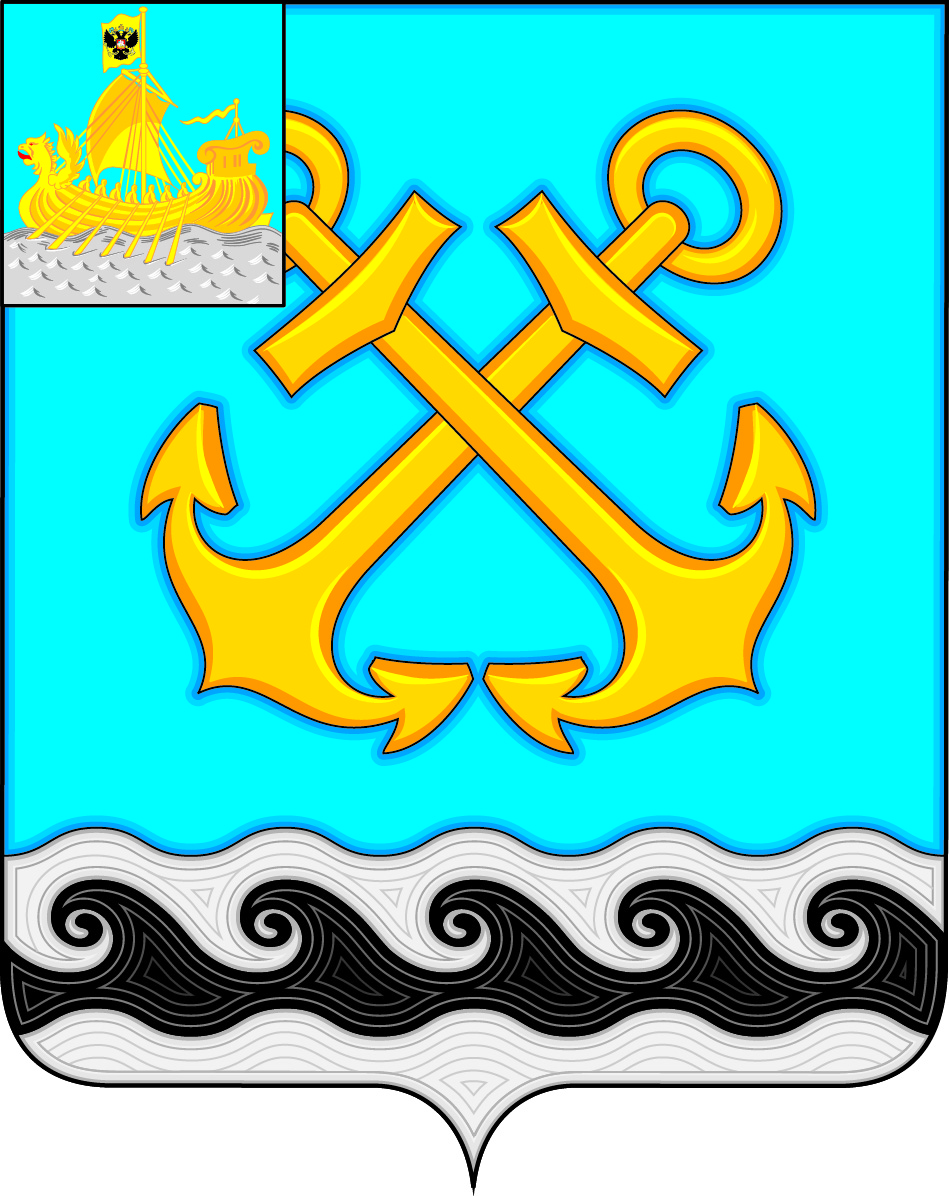 Информационный бюллетень Учредитель: Совет депутатов Чернопенского сельского поселения Костромского муниципального районаКостромской областиИнформационный бюллетеньвыходит с 30 ноября 2006 года             № 6        четверг  25 апреля 2024 года Сегодня в номере:1. О внесении изменений и дополнений в решение Совета депутатов Чернопенского сельского поселения от 22.12.2023 № 59 «О бюджете Чернопенского сельского поселения Костромского муниципального района на 2024 год плановый период 2025 и 2026 годы» (в редакции решения от 25.01.2024 № 2, решения от 29.02.2024 № 10) (решение Совета депутатов Чернопенского сельского поселения от 25.03.2024 № 12/1) …………......стр.  32. О внесении изменений и дополнений в решение Совета депутатов Чернопенского сельского поселения от 22.12.2023 № 59 «О бюджете Чернопенского сельского поселения Костромского муниципального района на 2024 год плановый период 2025 и 2026 годы» (в редакции решения от 25.01.2024 № 2, решения от 29.02.2024 № 10; решения от 25.03.2024 № 12/1) (решение Совета депутатов Чернопенского сельского поселения от 25.04.2024 № 14) ……………….…………………………………………………стр. 273. О назначении публичных слушаний по отчету об исполнении бюджета Чернопенского сельского поселения за 2023 год (решение Совета депутатов Чернопенского сельского поселения от 25.04.2024 № 15)………………..стр.  514. Об информации администрации Чернопенского сельского поселения о ходе исполнения бюджета  Чернопенского сельского поселения за 1 квартал 2024 года (решение Совета депутатов Чернопенского сельского поселения от 25.04.2024 № 16)……………………………………………………………...…...стр. 53 5. О признании утратившим силу решения Совета депутатов Чернопенского сельского поселения Костромского муниципального района  Костромской области от 25.08.2022      № 30  «Об утверждении Положения о порядке выявления бесхозяйного имущества и оформления его в муниципальную собственность Чернопенского сельского поселения Костромского муниципального района Костромской области» (решение Совета депутатов Чернопенского сельского поселения от 25.04.2024 № 17)……………..…стр. 566. Информация военной прокуратуры Костромского гарнизона………………………………………………………………....………...стр. 57СОВЕТ ДЕПУТАТОВЧЕРНОПЕНСКОГО СЕЛЬСКОГО ПОСЕЛЕНИЯКОСТРОМСКОГО МУНИЦИПАЛЬНОГО РАЙОНАКОСТРОМСКОЙ ОБЛАСТИЧЕТВЕРТОГО СОЗЫВАР Е Ш Е Н И Е 25 марта 2024 года № 12/1                                      	             п. СухоноговоРассмотрев внесенный администрацией Чернопенского сельского поселения проект решения «О внесении изменений в решение «О бюджете Чернопенского сельского поселения на 2024 год и плановый период 2025 и 2026 годы», в соответствии с Бюджетным кодексом Российской Федерации, Уставом муниципального образования Чернопенское сельское поселение Костромского муниципального района Костромской области,Совет депутатов Чернопенского сельского поселения Костромского муниципального района Костромской области четвертого созыва           РЕШИЛ:1. В пункте 1: - подпункт 1.1. изложить в следующей редакции: «1.1. Прогнозируемый общий объем по доходам в сумме 22 896 548,00 рублей, в том числе объем собственных доходов в сумме 17 589 420,00 рублей, объем безвозмездных поступлений от других бюджетов бюджетной системы Российской Федерации в сумме 5 307 128,00 рублей, объем безвозмездных поступлений от негосударственных организаций в сумме 0,00 рублей, объем прочих безвозмездных поступлений 2000,00 рублей;»- в подпункте 1.3. слова «1 114 160,00 рублей» заменить словами                 «1 112 160,00 рублей».3. Приложение № 1 «Объем прогнозируемых доходов в бюджет Чернопенского сельского поселения на 2024 год», Приложение № 3 «Ведомственная структура, распределение бюджетных ассигнований по разделам, подразделам, целевым статьям и видам расходов классификации расходов бюджетов Российской Федерации бюджета Чернопенского  сельского поселения на 2024 год», Приложение № 5  «Источники финансирования дефицита бюджета Чернопенского сельского поселения на 2024 год», изложить в новой редакции (приложение).4. Настоящее решение вступает в силу со дня его опубликования в информационном бюллетене «Чернопенский вестник».Приложение № 1 к решению Совета депутатов Чернопенского сельского поселения     от 22.12.2023 № 59(в ред. решений от 29.02.2024 № 10от 25.03.2024 № 12/1)Объем прогнозируемых доходов в бюджет Чернопенского сельского поселения на 2024 годПриложение №2  к решению Совета депутатов  Чернопенского сельского поселения  от 22.12.2023 № 59Объем прогнозируемых доходов в бюджет Чернопенского сельского поселения на плановый период 2025 - 2026 годыПриложение № 3 к решению Совета депутатов Чернопенского сельского поселения     от 22.12.2023 № 59(в ред. решения от 25.01.2024 № 2;от 29.02.2024 № 10; от 25.03.2024 № 12/1)Ведомственная структура, распределение бюджетных ассигнований по разделам, подразделам, целевым статьям и видам расходов классификации расходов бюджетов Российской Федерации бюджета Чернопенского сельского поселения на 2024 год Приложение № 4  к решению Совета депутатов  Чернопенского сельского поселения  от 22.12.2023 № 59Ведомственная структура, распределение бюджетных ассигнований по разделам, подразделам, целевым статьям и видам расходов классификации расходов бюджетов Российской Федерации бюджета Чернопенского  сельского поселения на плановый  период 2025-2026 годыПриложение № 5 к решению Совета депутатов Чернопенского сельского поселения     от 22.12.2023 № 59 (в ред. решения от 25.01.2024 № 2;от 29.02.2024 № 10;от 25.03.2024 № 12/1)Источники финансирования дефицитабюджета Чернопенского сельского поселения на 2024 годПриложение № 6  к решению Совета депутатов  Чернопенского сельского поселения  от 22.12.2023 № 59Источники финансирования дефицитабюджета Чернопенского сельского поселения на плановый период 2025 год – 2026 годПриложение № 7к решению Совета депутатов  Чернопенского сельского поселения  от 22.12.2023 № 59 Распределение межбюджетных трансфертов, предоставляемых бюджету Костромского муниципального района Костромской области в 2024 годуПриложение № 8к решению Совета депутатов  Чернопенского сельского поселения  от 22.12.2023 № 59Распределение межбюджетных трансфертов, предоставляемых бюджету Костромского муниципального района Костромской области в  плановом периоде 2025 и 2026 годовПриложение № 9к решению Совета депутатов Чернопенского сельского поселения     от 22.12.2023 № 59(в ред. решения от 29.02.2024 № 10)Распределение бюджетных ассигнований на реализацию муниципальных программ администрации Чернопенского сельского поселения Костромского муниципального района на 2024 год и плановый период 2025 и 2026 годы___________________СОВЕТ ДЕПУТАТОВЧЕРНОПЕНСКОГО СЕЛЬСКОГО ПОСЕЛЕНИЯКОСТРОМСКОГО МУНИЦИПАЛЬНОГО РАЙОНАКОСТРОМСКОЙ ОБЛАСТИЧЕТВЕРТОГО СОЗЫВАР Е Ш Е Н И Е 25 апреля 2024 года № 14                                    	             п. СухоноговоРассмотрев внесенный администрацией Чернопенского сельского поселения проект решения «О внесении изменений в решение «О бюджете Чернопенского сельского поселения на 2024 год и плановый период 2025 и 2026 годы», в соответствии с Бюджетным кодексом Российской Федерации, Уставом муниципального образования Чернопенское сельское поселение Костромского муниципального района Костромской области,Совет депутатов Чернопенского сельского поселения Костромского муниципального района Костромской области четвертого созыва           РЕШИЛ:1. В пункте 1: - подпункт 1.1. изложить в следующей редакции: «1.1. Прогнозируемый общий объем по доходам в сумме 22 927 898,00 рублей, в том числе объем собственных доходов в сумме 17 589 420,00 рублей, объем безвозмездных поступлений от других бюджетов бюджетной системы Российской Федерации в сумме 5 338 478,00 рублей, объем безвозмездных поступлений от негосударственных организаций в сумме 10 000,00 рублей, объем прочих безвозмездных поступлений 2000,00 рублей;»;- подпункт 1.2. изложить в следующей редакции:«1.2. Общий объем расходов бюджета сельского поселения в сумме 24 046 495,00 рублей.»;- подпункт 1.3. изложить в следующей редакции:«1.3. Установить размер дефицита бюджета в сумме 1 118 597,00 рублей.»2. Пункт 12 изложить в следующей редакции:«Утвердить объем действующих обязательств на 2024 год в размере 24 046 495,00 рублей, на 2025 год – 20 498 886,00 рублей, на 2026 год – 21 044 885,00 рублей.».3. Пункт 16 изложить в следующей редакции:«16. Утвердить межбюджетные трансферты, передаваемые бюджетам сельских поселений из бюджетов муниципальных районов, на осуществление части полномочий по решению вопросов местного значения, в соответствии с заключенными соглашениями на 2024 год в сумме 1 161 000 рублей, на плановый период: 2025 год в сумме 361 000 рубля; на 2026 год в сумме 361 000,0 рублей.».4. Приложение № 1 «Объем прогнозируемых доходов в бюджет Чернопенского сельского поселения на 2024 год», Приложение № 3 «Ведомственная структура, распределение бюджетных ассигнований по разделам, подразделам, целевым статьям и видам расходов классификации расходов бюджетов Российской Федерации бюджета Чернопенского  сельского поселения на 2024 год», Приложение № 5  «Источники финансирования дефицита бюджета Чернопенского сельского поселения на 2024 год», изложить в новой редакции (приложение), Приложение № 9 «Распределение бюджетных ассигнований на реализацию муниципальных программ администрации Чернопенского сельского поселения Костромского муниципального района на 2024 год и плановый период 2025 и 2026 годы» изложить в новой редакции (приложение). 5. Настоящее решение вступает в силу со дня его официального опубликования в информационном бюллетене «Чернопенский вестник».Приложение № 1 к решению Совета депутатов Чернопенского сельского поселения     от 22.12.2023 № 59(в ред. решений от 29.02.2024 № 10,от 25.03.2024 № 12/1, от 04.2024 № 14)Объем прогнозируемых доходов в бюджет Чернопенского сельского поселения на 2024 годПриложение №2  к решению Совета депутатов  Чернопенского сельского поселения  от 22.12.2023 № 59Объем прогнозируемых доходов в бюджет Чернопенского сельского поселения на плановый период 2025 - 2026 годыПриложение № 3 к решению Совета депутатов Чернопенского сельского поселения     от 22.12.2023 № 59(в ред. решений от 25.01.2024 № 2;от 29.02.2024 № 10, от 25.03.2024 № 12/1, от 04.2024 № 14)Ведомственная структура, распределение бюджетных ассигнований по разделам, подразделам, целевым статьям и видам расходов классификации расходов бюджетов Российской Федерации бюджета Чернопенского сельского поселения на 2024 год Приложение № 4  к решению Совета депутатов  Чернопенского сельского поселения  от 22.12.2023 № 59Ведомственная структура, распределение бюджетных ассигнований по разделам, подразделам, целевым статьям и видам расходов классификации расходов бюджетов Российской Федерации бюджета Чернопенского  сельского поселения на плановый  период 2025-2026 годыПриложение № 5 к решению Совета депутатов Чернопенского сельского поселения     от 22.12.2023 № 59 (в ред. решения от 25.01.2024 № 2;от 29.02.2024 № 10, от 25.03.2024 № 12/1, от 04.2024 № 14)Источники финансирования дефицитабюджета Чернопенского сельского поселения на 2024 годПриложение № 6  к решению Совета депутатов  Чернопенского сельского поселения  от 22.12.2023 № 59Источники финансирования дефицитабюджета Чернопенского сельского поселения на плановый период 2025 год – 2026 годПриложение № 7к решению Совета депутатов  Чернопенского сельского поселения  от 22.12.2023 № 59 Распределение межбюджетных трансфертов, предоставляемых бюджету Костромского муниципального района Костромской области в 2024 годуПриложение № 8к решению Совета депутатов  Чернопенского сельского поселения  от 22.12.2023 № 59Распределение межбюджетных трансфертов, предоставляемых бюджету Костромского муниципального района Костромской области в  плановом периоде 2025 и 2026 годовПриложение № 9 к решению Совета депутатов Чернопенского сельского поселения     от 22.12.2023 № 59(в ред. решения от 29.02.2024 № 10;от 25.04.2024 № 14)Распределение бюджетных ассигнований на реализацию муниципальных программ администрации Чернопенского сельского поселения Костромского муниципального района на 2024 год и плановый период 2025 и 2026 годы___________________СОВЕТ ДЕПУТАТОВЧЕРНОПЕНСКОГО СЕЛЬСКОГО ПОСЕЛЕНИЯКОСТРОМСКОГО МУНИЦИПАЛЬНОГО РАЙОНАКОСТРОМСКОЙ ОБЛАСТИЧЕТВЕРТОГО СОЗЫВАР Е Ш Е Н И Е 25 апреля 2024 года  №  15				                           п. СухоноговоО назначении публичных слушанийпо отчету об исполнении бюджета Чернопенского сельского поселенияза 2023 год         В соответствии со ст.28 Федерального Закона  от 06.10.2003 №131-ФЗ «Об общих принципах организации местного самоуправления в Российской Федерации», Положением о порядке организации и проведения публичных слушаний в Чернопенском сельском поселении, утвержденным решением Совета депутатов Чернопенского сельского поселения от 29.03.2006 № 16а заслушав и обсудив информацию главы Чернопенского сельского поселения Зубовой Е.Н., в целях информирования населения Чернопенского сельского поселения, руководствуясь Уставом муниципального образования Чернопенское сельское поселение Костромского муниципального района Костромской области,Совет депутатов Чернопенского сельского поселения Костромского муниципального района Костромской области четвертого созываРЕШИЛ:	1. Информацию главы Чернопенского сельского поселения Костромского муниципального района Зубовой Е.Н. принять к сведению. 	2. Провести публичные слушания по отчету об исполнении бюджета Чернопенского сельского поселения Костромского муниципального района Костромской области за 2023 год  в администрации Чернопенского сельского поселения по адресу: п.Сухоногово, пл. Советская, д. 3, каб.1,  17 мая 2024 года в 15 часов.           3. Утвердить следующую программу публичных слушаний     3.1. Заслушивание об исполнении бюджета Чернопенского сельского поселения за 2023 год.          3.2. Обсуждение проекта резолюции публичных слушаний.          3.3. Принятие резолюции публичных слушаний.        4. Сформировать организационный комитет по проведению публичных слушаний по отчету об исполнении бюджета Чернопенского сельского поселения Костромского муниципального района за 2023 год:          Председатель:  глава Чернопенского сельского поселения Зубова Е.Н.,          Члены:           Аристова Светлана Анатольевна – депутат Совета депутатов;          Скрябина Татьяна Александровна - депутат Совета депутатов;          Чуманов А.В. - главный экономист МКУ «ЦБ Чернопенского сельского поселения»           Секретарь: депутат Совета депутатов Данченкова В.А.	5. Оргкомитету:	1) до 14 мая 2024 года обобщить поступившие предложения по отчету об исполнении бюджета Чернопенского сельского поселения  за 2023 год. Предложения по отчету об исполнении бюджета подаются в письменной форме с указанием контактной информации (фамилия, имя, отчество, место жительства, телефоны) в администрацию Чернопенского сельского поселения в рабочие дни  по адресу:  п. Сухоногово, пл. Советская, д. 3, с 9:00 до 16:00; телефон (4942) 66-46-25, где регистрируются и передаются на рассмотрение оргкомитету по проведению публичных слушаний. Прием письменных предложений по вопросам публичных слушаний заканчивается за 3 дня до даты проведения публичных слушаний; 	2) составить итоговый документ проведения публичных слушаний по отчету об исполнении бюджета Чернопенского сельского поселения Костромского муниципального района за 2023 год и опубликовать в информационном бюллетене «Чернопенский вестник».     6. Опубликовать настоящее  решение в информационном бюллетене «Чернопенский вестник» и на официальном сайте администрации Чернопенского сельского поселения - «www.chernopenskoe.ru» в сети «Интернет».         7. Настоящее решение вступает в силу со дня его подписания.___________________СОВЕТ ДЕПУТАТОВЧЕРНОПЕНСКОГО СЕЛЬСКОГО ПОСЕЛЕНИЯКОСТРОМСКОГО МУНИЦИПАЛЬНОГО РАЙОНАКОСТРОМСКОЙ ОБЛАСТИЧЕТВЕРТОГО СОЗЫВАР Е Ш Е Н И Е 25 апреля 2024 года  №  16	                                                         п. СухоноговоОб информации администрацииЧернопенского сельского поселенияо ходе исполнения бюджетаЧернопенского сельского поселенияза 1 квартал 2024 года	Заслушав информацию о ходе исполнения бюджета Чернопенского сельского поселения Костромского муниципального района Костромской области за 1 квартал 2024 года, Совет депутатов Чернопенского сельского поселения Костромского муниципального района отмечает следующее.     Доходы бюджета Чернопенского сельского поселения Костромского муниципального района за 1 квартал 2024 года составили 2 815,5 тыс. руб. или 12,3 % от плановых годовых назначений. Налоговых и неналоговых доходов за 1 квартал 2024 год собрано 2580,8 тыс. руб., что составляет 14,7 % от годового плана. Безвозмездные поступления за 1 квартал 2024 год составили 234,7 тыс. руб., что составляет 4,4% от годовых назначений.       Наибольший  удельный  вес  в структуре налоговых и неналоговых доходов бюджета Чернопенского сельского поселения Костромского муниципального района составляют:        1. налог на доходы физических лиц – поступило 1038,2 тыс. руб., что выше показателя аналогичного периода прошлого года на 37,9% или на 285,5 тыс. руб.          2. налоги на совокупный доход поступили в сумме 670,1 тыс. руб., что ниже показателей за 1 квартал 2023 года на 7,9% или на 56,6 тыс. руб., за счет снижения поступлений платежей по налогу, взимаемому с налогоплательщиков, выбравших в качестве объекта налогообложения доходы, уменьшенные на величину расходов.       3. налоги на имущество поступили в сумме 500,1 тыс. руб., что ниже уровня поступлений за аналогичный период 2023 года на 77,7% или на 1739,2 тыс. руб., что объясняется следующими обстоятельствами:           - по земельному налогу с организаций поступления уменьшились на 994,1 тыс. руб. в связи с ошибочно уплаченными налогами в 1 квартале 2023 года и последующим возвратом переплаты по санаторию «Лунево на Волге», ООО «Инвестиционная компания»;         - по земельному налогу физических лиц поступления уменьшились на 739,3 тыс. руб., при том, что в целом за 2023 год было собрано на 1743,6 тыс. руб. больше, чем за 2022 год. Это стало результатом проведенной работы по побуждению налогоплательщиков оплаты налогов в установленный срок 01.12.2023 года.        4. неналоговые доходы получены в сумме 129,5 тыс. руб., что ниже уровня 1 квартала 2023 года на 51,6 тыс. руб., за счет снижения поступлений по платным услугам на 41,2 тыс. руб. и доходов от использования имущества на 10,5 тыс. руб.           Таким  образом,  налоговых  и  неналоговых доходов за 1 квартал 2024 год поступило в сравнении с аналогичным периодом 2023 года меньше на 1949,2 тыс. руб.       Расходы бюджета Чернопенского сельского поселения Костромского муниципального района за 1 квартал 2024 год составили 5449,9 тыс. руб., что составляет 22,7% от плановых годовых назначений.       Бюджет Чернопенского сельского поселения за 1 квартал 2024 год исполнен с дефицитом 2634,4 тыс. руб.          В общем объеме расходов заработная плата с начислениями составила 46,8% или 2551,6 тыс. руб.; содержание автодорог 24,2% или 1317,8 тыс. руб.; расчеты за коммунальные услуги по муниципальным учреждениям  – 9,7% или 530,6 тыс. руб.     Наибольший удельный вес в объеме расходов бюджета занимают общегосударственные вопросы – 42,8%; национальная экономика – 24,2%; культура – 13,5% и физическая культура и спорт – 12,8%. Все остальные отрасли занимают в структуре расходов менее 10%.          Расходы на содержание органов местного самоуправления за 1 квартал 2024 года составили 1179,7 тыс. руб., что составляет 21,6% в общем объеме расходов за аналогичный период.           В соответствии с Постановлением администрации Костромской области от 18.12.2023 № 573-а «О внесении изменений в постановление администрации Костромской области от 23.12.2019 г. № 521-а» по Чернопенскому сельскому поселению норматив формирования расходов на содержание органов местного самоуправления  установлен норматив  в размере 27,84% от общей суммы налоговых и неналоговых доходов бюджета муниципального образования Костромской области (за исключением отчислений в местный бюджет от акцизов на автомобильный и прямогонный бензин, дизельное топливо, моторные масла для дизельных и (или) карбюраторных (инжекторных) двигателей, производимые на территории Российской Федерации) и дотации на выравнивание бюджетной обеспеченности муниципального образования Костромской области.             В бюджете сельского поселения на 2024 год утвержден дорожный фонд в сумме 955,3 тыс. руб. За 1 квартал 2024 года поступило в дорожный фонд 242,9 тыс. рублей, расход дорожного фонда составил 419,0 тыс. рублей. Средства дорожного фонда направлены на расчеты по зимнему и летнему содержанию дорог.    Бюджетные  ассигнования  резервного  фонда  администрации Чернопенского сельского поселения на 01.04.2024 год предусмотрены в сумме 10,0 тыс. руб. Расходование средств резервного фонда в течение 1 квартала 2024 года не осуществлялось.             Муниципальный долг на 01.04.2024 года отсутствует.             Учитывая вышеизложенное,       Совет депутатов Чернопенского сельского поселения Костромского муниципального района Костромской области четвертого созыва             РЕШИЛ:      1. Принять к сведению информацию администрации Чернопенского сельского поселения Костромского муниципального района Костромской области об исполнении бюджета Чернопенского сельского поселения Костромского муниципального района Костромской области за 1 квартал 2024 года.	 2. Рекомендовать администрации Чернопенского сельского поселения:      2.1. обеспечить выполнение доходной части бюджета Чернопенского сельского поселения;   2.2. обеспечить своевременное и целевое использование средств, поступающих из областного бюджета, для осуществления органами местного самоуправления государственных полномочий;        2.3. обеспечить контроль за состоянием выплаты заработной платы во всех отраслях экономики, обратив особое внимание на выплаты работникам бюджетной сферы и недопущением образования кредиторской задолженности по оплате труда работникам бюджетной сферы.	 3. Настоящее решение вступает в силу со дня его  подписания и подлежит официальному опубликованию в информационном бюллетене «Чернопенский вестник». ________________________________________________СОВЕТ ДЕПУТАТОВЧЕРНОПЕНСКОГО СЕЛЬСКОГО ПОСЕЛЕНИЯКОСТРОМСКОГО МУНИЦИПАЛЬНОГО РАЙОНАКОСТРОМСКОЙ ОБЛАСТИЧЕТВЕРТОГО СОЗЫВАР Е Ш Е Н И Е 25 апреля  2024 года  №  17 				        п. СухоноговоВ соответствии с Федеральным законом от 6 октября 2003 года № 131-ФЗ «Об общих принципах организации местного самоуправления в Российской Федерации», в целях приведения в соответствие с законодательством, руководствуясь Уставом муниципального образования Чернопенское сельское поселение Костромского муниципального района Костромской области, Совет депутатов Чернопенского сельского поселения Костромского муниципального района Костромской области четвертого созываРЕШИЛ:1. Признать утратившими силу  решение Совета депутатов Чернопенского сельского поселения Костромского муниципального района  Костромской области от 25.08.2022  № 30  «Об утверждении Положения о порядке выявления бесхозяйного имущества и оформления его в муниципальную собственность Чернопенского сельского поселения Костромского муниципального района Костромской области».2. Настоящее решение вступает в силу со дня его официального опубликования  в информационном бюллетене «Чернопенский вестник».______________________Военной прокуратурой Костромского гарнизона приняты меры 
к надлежащей уборке снежных наметов и наледи.Военная прокуратура Костромского гарнизона в ходе проверки исполнения законодательства в сфере жилищно-коммунального хозяйства выявила нарушения, допущенные поднадзорной жилищно-коммунальной службой.Установлено, что начальником производственного участка указанной службы работа по уборке снежных наметов и наледи, образовавшихся 
на здании военного комиссариата муниципального образования Костромской области надлежащим образом не организовывалась, а меры к ликвидации снежных наметов и наледи, выступающих за пределы его кровли и создающих угрозу жизни и здоровью граждан принимались недостаточно оперативно.В этой связи военным прокурором в отношении данного должностного лица возбуждено дело об административном правонарушении, предусмотренном частью 1 статьи 2.2 Кодекса Костромской области об административных правонарушениях (нарушение требований содержания зданий строений, сооружений).По результатам рассмотрения, которого постановлением административной комиссии соответствующего городского поселения виновное лицо привлечено 
к административной ответственности в виде штрафа в размере 10 тыс. руб.Информационный бюллетень учрежден Советом депутатов Чернопенского сельского поселения.Выходит по мере необходимости, но не реже 1 раза в месяц, .Адрес издательства: п.Сухоногово, пл.Советская, 3	Контактный телефон: 664-625О внесении изменений и дополнений в решение Совета депутатов Чернопенского сельского поселения от 22.12.2023 № 59 «О бюджете Чернопенского сельского поселения Костромского муниципального района на 2024 год плановый период 2025 и 2026 годы» (в редакции решения от 25.01.2024 № 2, решения от 29.02.2024 № 10)Глава Чернопенского сельского поселения Костромского муниципального района Костромской областиЕ.Н. ЗубоваКод ГАДБКод доходаНаименование показателей доходовСумма доходов на очередное заседание Совета депутатов (руб.)Код ГАДБКод доходаНаименование показателей доходов2024 годНАЛОГОВЫЕ ДОХОДЫНАЛОГОВЫЕ ДОХОДЫНАЛОГОВЫЕ ДОХОДЫ16 923 420,001821 01 02000 01 0000 110НАЛОГ НА ДОХОДЫ ФИЗИЧЕСКИХ ЛИЦ4 992 260,001821 01 02010 01 0000 110Налог на доходы физических лиц с доходов, источником которых является налоговый агент, за исключением доходов, в отношении которых исчисление и уплата налога осуществляются в соответствии со статьями 227, 227.1 и 228 Налогового кодекса Российской Федерации, а также доходов от долевого участия в организации, полученных в виде дивидендов4 644 048,001821 01 02020 01 0000 110Налог на доходы физических лиц с доходов, полученных от осуществления деятельности физическими лицами, зарегистрированными в качестве индивидуальных предпринимателей, нотариусов, занимающихся частной практикой, адвокатов, учредивших адвокатские кабинеты, и других лиц, занимающихся частной практикой в соответствии со статьей 227 Налогового кодекса Российской Федерации222 220,001821 01 02030 01 0000 110Налог на доходы физических лиц с доходов, полученных физическими лицами в соответствии со статьей 228 Налогового кодекса Российской Федерации.92 876,001821 01 02040 01 0000 110Налог на доходы физических лиц в виде фиксированных авансовых платежей с доходов, полученных физическими лицами, являющимися иностранными гражданами, осуществляющими трудовую деятельность по найму на основании патента в соответствии со статьей 227.1 Налогового кодекса Российской Федерации12 351,001821 01 02130 01 1000 110Налог на доходы физических лиц в отношении доходов от долевого участия в организации, полученных в виде дивидендов (в части суммы налога, не превышающей 650 000 рублей) (сумма платежа (перерасчеты, недоимка и задолженность по соответствующему платежу, в том числе по отмененному)20 765,001821 03 00000 00 0000 000НАЛОГИ НА ТОВАРЫ (РАБОТЫ, УСЛУГИ), РЕАЛИЗУЕМЫЕ НА ТЕРРИТОРИИ РОССИЙСКОЙ ФЕДЕРАЦИИ955 330,001821 03 02000 01 0000 110Акцизы по подакцизным товарам (продукции), производимым на территории Российской Федерации955 330,001821 03 02231 01 0000 110Доходы от уплаты акцизов на дизельное топливо, подлежащие распределению между бюджетами субъектов Российской Федерации и местными бюджетами с учетом установленных дифференцированных нормативов отчислений в местные бюджеты (по нормативам, установленным Федеральным законом о федеральном бюджете в целях формирования дорожных фондов субъектов Российской Федерации)498 244,001821 03 02241 01 0000 110Доходы от уплаты акцизов на моторные масла для дизельных и (или) карбюраторных (инжекторных) двигателей, подлежащие распределению между бюджетами субъектов Российской Федерации и местными бюджетами с учетом установленных дифференцированных нормативов отчислений в местные бюджеты (по нормативам, установленным Федеральным законом о федеральном бюджете в целях формирования дорожных фондов субъектов Российской Федерации)2 374,001821 03 02251 01 0000 110Доходы от уплаты акцизов на автомобильный бензин, подлежащие распределению между бюджетами субъектов Российской Федерации и местными бюджетами с учетом установленных дифференцированных нормативов отчислений в местные бюджеты (по нормативам, установленным Федеральным законом о федеральном бюджете в целях формирования дорожных фондов субъектов Российской Федерации)516 624,001821 03 02261 01 0000 110Доходы от уплаты акцизов на прямогонный бензин, подлежащие распределению между бюджетами субъектов Российской Федерации и местными бюджетами с учетом установленных дифференцированных нормативов отчислений в местные бюджеты (по нормативам, установленным Федеральным законом о федеральном бюджете в целях формирования дорожных фондов субъектов Российской Федерации)-61 912,001821 05 00000 00 0000 000НАЛОГИ НА СОВОКУПНЫЙ ДОХОД3 506 130,001821 05 01011 01 0000 110Налог, взимаемый с налогоплательщиков, выбравших в качестве объекта налогообложения доходы2 299 500,001821 05 01021 01 0000 110Налог, взимаемый с налогоплательщиков, выбравших в качестве объекта налогообложения доходы, уменьшенные на величину расходов (в том числе минимальный налог, зачисляемый в бюджеты субъектов Российской Федерации)1 147 230,001821 05 03010 01 0000 110Единый сельскохозяйственный налог59 400,001821 06 00000 00 0000 000НАЛОГИ НА ИМУЩЕСТВО7 466 500,001821 06 01030 10 0000 110Налог на имущество физических лиц, взимаемый по ставкам, применяемым к объектам налогообложения, расположенным в границах сельских поселений979 500,001821 06 06033 10 0000 110Земельный налог с организаций, обладающих земельным участком, расположенным в границах сельских поселений3 478 000,001821 06 06043 10 0000 110Земельный налог с физических лиц, обладающих земельным участком, расположенным в границах сельских поселений3 009 000,001821 08 00000 00 0000 000ГОСУДАРСТВЕННАЯ ПОШЛИНА3 200,001821 08 04020 01 0000 110Государственная пошлина за совершение нотариальных действий должностными лицами органов местного самоуправления, уполномоченными в соответствии с законодательными актами Российской Федерации на совершение нотариальных действий3 200,00НЕНАЛОГОВЫЕ ДОХОДЫНЕНАЛОГОВЫЕ ДОХОДЫНЕНАЛОГОВЫЕ ДОХОДЫ666 000,009991 11 00000 00 0000 000ДОХОДЫ ОТ ИСПОЛЬЗОВАНИЯ ИМУЩЕСТВА, НАХОДЯЩЕГОСЯ В ГОСУДАРСТВЕННОЙ И МУНИЦИПАЛЬНОЙ СОБСТВЕННОСТИ449 000,009991 11 09045 10 0000 120Прочие поступления от использования имущества, находящегося в собственности сельских поселений (за исключением имущества муниципальных бюджетных и автономных учреждений, а также имущества муниципальных унитарных предприятий, в том числе казенных)449 000,009991 13 00000 00 0000 000ДОХОДЫ ОТ ОКАЗАНИЯ ПЛАТНЫХ УСЛУГ (РАБОТ) И КОМПЕНСАЦИИ ЗАТРАТ ГОСУДАРСТВА215 000,009991 13 01995 10 0000 130Прочие доходы от оказания платных услуг (работ) получателями средств бюджетов сельских поселений215 000,008431 16 00000 00 0000 000ШТРАФЫ, САНКЦИИ, ВОЗМЕЩЕНИЕ УЩЕРБА2 000,008431 16 02020 02 0000 140Административные штрафы, установленные законами субъектов Российской Федерации об административных правонарушениях, за нарушение муниципальных правовых актов2 000,00ИТОГО НАЛОГОВЫЕ И НЕНАЛОГОВЫЕ ДОХОДЫИТОГО НАЛОГОВЫЕ И НЕНАЛОГОВЫЕ ДОХОДЫИТОГО НАЛОГОВЫЕ И НЕНАЛОГОВЫЕ ДОХОДЫ17 589 420,002 00 00000 00 0000 000БЕЗВОЗМЕЗДНЫЕ ПОСТУПЛЕНИЯ5 307 128,009992 02 00000 00 0000 000БЕЗВОЗМЕЗДНЫЕ ПОСТУПЛЕНИЯ ОТ ДРУГИХ БЮДЖЕТОВ БЮДЖЕТНОЙ СИСТЕМЫ РОССИЙСКОЙ ФЕДЕРАЦИИ5 305 128,009992 02 15001 10 0000 150Дотации бюджетам сельских поселений на выравнивание бюджетной обеспеченности из бюджета субъекта Российской Федерации632 000,009992 02 16001 10 0000 150Дотации бюджетам сельских поселений на выравнивание бюджетной обеспеченности из бюджетов муниципальных районов2 651 400,009992 02 29999 10 0000 150Прочие субсидии бюджетам сельских поселений467 928,009992 02 30024 10 0000 150Субвенции бюджетам сельских поселений на выполнение передаваемых полномочий субъектов Российской Федерации4 500,009992 02 35118 10 0000 150Субвенции бюджетам сельских поселений на осуществление первичного воинского учета на территориях, где отсутствуют военные комиссариаты388 300,009992 02 40014 10 0000 150Межбюджетные трансферты, передаваемые бюджетам сельских поселений из бюджетов муниципальных районов на осуществление части полномочий по решению вопросов местного значения в соответствии с заключенными соглашениями661 000,009992 02 49999 10 0000 150Прочие межбюджетные трансферты, передаваемые бюджетам сельских поселений из бюджетов муниципальных районов500 000,002 07 00000 00 0000 000ПРОЧИЕ БЕЗВОЗМЕЗДНЫЕ ПОСТУПЛЕНИЯ2 000,009992 07 05020 10 0000 150Поступления от денежных пожертвований, предоставляемых физическими лицами получателям средств бюджетов  поселений2 000,00ИТОГО ДОХОДОВИТОГО ДОХОДОВИТОГО ДОХОДОВ22 896 548,00Код ГАДБКод доходаНаименование показателей доходовНаименование показателей доходовСумма, руб.Сумма, руб.Код ГАДБКод доходаНаименование показателей доходовНаименование показателей доходов2025 год2026 годНАЛОГОВЫЕ ДОХОДЫНАЛОГОВЫЕ ДОХОДЫНАЛОГОВЫЕ ДОХОДЫНАЛОГОВЫЕ ДОХОДЫ17 729 311,0018 609 519,001821 01 02000 01 0000 1101 01 02000 01 0000 110НАЛОГ НА ДОХОДЫ ФИЗИЧЕСКИХ ЛИЦ5 366 680,005 769 180,001821 01 02010 01 0000 1101 01 02010 01 0000 110Налог на доходы физических лиц с доходов, источником которых является налоговый агент, за исключением доходов, в отношении которых исчисление и уплата налога осуществляются в соответствии со статьями 227, 227.1 и 228 Налогового кодекса Российской Федерации, а также доходов от долевого участия в организации, полученных в виде дивидендов4 992 352,005 366 778,001821 01 02020 01 0000 1101 01 02020 01 0000 110Налог на доходы физических лиц с доходов, полученных от осуществления деятельности физическими лицами, зарегистрированными в качестве индивидуальных предпринимателей, нотариусов, занимающихся частной практикой, адвокатов, учредивших адвокатские кабинеты, и других лиц, занимающихся частной практикой в соответствии со статьей 227 Налогового кодекса Российской Федерации238 887,00256 804,001821 01 02030 01 0000 1101 01 02030 01 0000 110Налог на доходы физических лиц с доходов, полученных физическими лицами в соответствии со статьей 228 Налогового кодекса Российской Федерации.99 842,00107 330,001821 01 02040 01 0000 1101 01 02040 01 0000 110Налог на доходы физических лиц в виде фиксированных авансовых платежей с доходов, полученных физическими лицами, являющимися иностранными гражданами, осуществляющими трудовую деятельность по найму на основании патента в соответствии со статьей 227.1 Налогового кодекса Российской Федерации13 277,0014 272,001821 01 02130 01 1000 1101 01 02130 01 1000 110Налог на доходы физических лиц в отношении доходов от долевого участия в организации, полученных в виде дивидендов (в части суммы налога, не превышающей 650 000 рублей) (сумма платежа (перерасчеты, недоимка и задолженность по соответствующему платежу, в том числе по отмененному)22 322,0023 996,001821 03 00000 00 0000 0001 03 00000 00 0000 000НАЛОГИ НА ТОВАРЫ (РАБОТЫ, УСЛУГИ), РЕАЛИЗУЕМЫЕ НА ТЕРРИТОРИИ РОССИЙСКОЙ ФЕДЕРАЦИИ1 028 031,001 052 739,001821 03 02000 01 0000 1101 03 02000 01 0000 110Акцизы по подакцизным товарам (продукции), производимым на территории Российской Федерации1 028 031,001 052 739,001821 03 02231 01 0000 1101 03 02231 01 0000 110Доходы от уплаты акцизов на дизельное топливо, подлежащие распределению между бюджетами субъектов Российской Федерации и местными бюджетами с учетом установленных дифференцированных нормативов отчислений в местные бюджеты (по нормативам, установленным Федеральным законом о федеральном бюджете в целях формирования дорожных фондов субъектов Российской Федерации)534 840,00548 370,001821 03 02241 01 0000 1101 03 02241 01 0000 110Доходы от уплаты акцизов на моторные масла для дизельных и (или) карбюраторных (инжекторных) двигателей, подлежащие распределению между бюджетами субъектов Российской Федерации и местными бюджетами с учетом установленных дифференцированных нормативов отчислений в местные бюджеты (по нормативам, установленным Федеральным законом о федеральном бюджете в целях формирования дорожных фондов субъектов Российской Федерации)2 810,002 912,001821 03 02251 01 0000 1101 03 02251 01 0000 110Доходы от уплаты акцизов на автомобильный бензин, подлежащие распределению между бюджетами субъектов Российской Федерации и местными бюджетами с учетом установленных дифференцированных нормативов отчислений в местные бюджеты (по нормативам, установленным Федеральным законом о федеральном бюджете в целях формирования дорожных фондов субъектов Российской Федерации)556 865,00571 129,001821 03 02261 01 0000 1101 03 02261 01 0000 110Доходы от уплаты акцизов на прямогонный бензин, подлежащие распределению между бюджетами субъектов Российской Федерации и местными бюджетами с учетом установленных дифференцированных нормативов отчислений в местные бюджеты (по нормативам, установленным Федеральным законом о федеральном бюджете в целях формирования дорожных фондов субъектов Российской Федерации)-66 484,00-69 672,001821 05 00000 00 0000 0001 05 00000 00 0000 000НАЛОГИ НА СОВОКУПНЫЙ ДОХОД3 684 400,003 871 900,001821 05 01011 01 0000 1101 05 01011 01 0000 110Налог, взимаемый с налогоплательщиков, выбравших в качестве объекта налогообложения доходы2 414 500,002 535 300,001821 05 01021 01 0000 1101 05 01021 01 0000 110Налог, взимаемый с налогоплательщиков, выбравших в качестве объекта налогообложения доходы, уменьшенные на величину расходов (в том числе минимальный налог, зачисляемый в бюджеты субъектов Российской Федерации)1 204 600,001 264 800,001821 05 03010 01 0000 1101 05 03010 01 0000 110Единый сельскохозяйственный налог65 300,0071 800,001821 06 00000 00 0000 0001 06 00000 00 0000 000НАЛОГИ НА ИМУЩЕСТВО7 647 000,007 912 500,001821 06 01030 10 0000 1101 06 01030 10 0000 110Налог на имущество физических лиц, взимаемый по ставкам, применяемым к объектам налогообложения, расположенным в границах сельских поселений938 000,00975 500,001821 06 06033 10 0000 1101 06 06033 10 0000 110Земельный налог с организаций, обладающих земельным участком, расположенным в границах сельских поселений3 576 000,003 676 000,001821 06 06043 10 0000 1101 06 06043 10 0000 110Земельный налог с физических лиц, обладающих земельным участком, расположенным в границах сельских поселений3 133 000,003 261 000,001821 08 00000 00 0000 0001 08 00000 00 0000 000ГОСУДАРСТВЕННАЯ ПОШЛИНА3 200,003 200,001821 08 04020 01 0000 1101 08 04020 01 0000 110Государственная пошлина за совершение нотариальных действий должностными лицами органов местного самоуправления, уполномоченными в соответствии с законодательными актами Российской Федерации на совершение нотариальных действий3 200,003 200,00НЕНАЛОГОВЫЕ ДОХОДЫНЕНАЛОГОВЫЕ ДОХОДЫНЕНАЛОГОВЫЕ ДОХОДЫНЕНАЛОГОВЫЕ ДОХОДЫ666 000,00666 000,009991 11 00000 00 0000 0001 11 00000 00 0000 000ДОХОДЫ ОТ ИСПОЛЬЗОВАНИЯ ИМУЩЕСТВА, НАХОДЯЩЕГОСЯ В ГОСУДАРСТВЕННОЙ И МУНИЦИПАЛЬНОЙ СОБСТВЕННОСТИ449 000,00449 000,009991 11 09045 10 0000 1201 11 09045 10 0000 120Прочие поступления от использования имущества, находящегося в собственности сельских поселений (за исключением имущества муниципальных бюджетных и автономных учреждений, а также имущества муниципальных унитарных предприятий, в том числе казенных)449 000,00449 000,009991 13 00000 00 0000 0001 13 00000 00 0000 000ДОХОДЫ ОТ ОКАЗАНИЯ ПЛАТНЫХ УСЛУГ (РАБОТ) И КОМПЕНСАЦИИ ЗАТРАТ ГОСУДАРСТВА215 000,00215 000,009991 13 01995 10 0000 1301 13 01995 10 0000 130Прочие доходы от оказания платных услуг (работ) получателями средств бюджетов сельских поселений215 000,00215 000,008431 16 00000 00 0000 0001 16 00000 00 0000 000ШТРАФЫ, САНКЦИИ, ВОЗМЕЩЕНИЕ УЩЕРБА2 000,002 000,008431 16 02020 02 0000 1401 16 02020 02 0000 140Административные штрафы, установленные законами субъектов Российской Федерации об административных правонарушениях, за нарушение муниципальных правовых актов2 000,002 000,00ИТОГО НАЛОГОВЫЕ И НЕНАЛОГОВЫЕ ДОХОДЫИТОГО НАЛОГОВЫЕ И НЕНАЛОГОВЫЕ ДОХОДЫИТОГО НАЛОГОВЫЕ И НЕНАЛОГОВЫЕ ДОХОДЫИТОГО НАЛОГОВЫЕ И НЕНАЛОГОВЫЕ ДОХОДЫ18 395 311,0019 275 519,002 00 00000 00 0000 0002 00 00000 00 0000 000БЕЗВОЗМЕЗДНЫЕ ПОСТУПЛЕНИЯ1 579 750,001 600 650,009992 02 00000 00 0000 0002 02 00000 00 0000 000БЕЗВОЗМЕЗДНЫЕ ПОСТУПЛЕНИЯ ОТ ДРУГИХ БЮДЖЕТОВ БЮДЖЕТНОЙ СИСТЕМЫ РОССИЙСКОЙ ФЕДЕРАЦИИ1 579 750,001 600 650,009992 02 15001 10 0000 1502 02 15001 10 0000 150Дотации бюджетам сельских поселений на выравнивание бюджетной обеспеченности из бюджета субъекта Российской Федерации402 000,00383 000,009992 02 29999 10 0000 1502 02 29999 10 0000 150Прочие субсидии бюджетам сельских поселений384 750,00384 750,009992 02 30024 10 0000 1502 02 30024 10 0000 150Субвенции бюджетам сельских поселений на выполнение передаваемых полномочий субъектов Российской Федерации4 500,004 500,009992 02 35118 10 0000 1502 02 35118 10 0000 150Субвенции бюджетам сельских поселений на осуществление первичного воинского учета органами местного самоуправления поселений, муниципальных и городских округов427 500,00467 400,009992 02 40014 10 0000 1502 02 40014 10 0000 150Межбюджетные трансферты, передаваемые бюджетам сельских поселений из бюджетов муниципальных районов на осуществление части полномочий по решению вопросов местного значения в соответствии с заключенными соглашениями361 000,00361 000,00ИТОГО ДОХОДОВИТОГО ДОХОДОВИТОГО ДОХОДОВИТОГО ДОХОДОВ19 975 061,0020 876 169,00НаименованиеКод администратораРаздел, ПодразделЦелевая статьяВид расходаСумма расходов на очередное заседание Совета депутатов (руб.)НаименованиеКод администратораРаздел, ПодразделЦелевая статьяВид расхода2024 годАдминистрация Чернопенского сельского поселения Костромского муниципального района Костромской областиОбщегосударственные вопросы999010010 358 854,00Функционирование высшего должностного лица субъекта Российской Федерации и муниципального образования99901021 228 551,00Расходы на выплаты по оплате труда высшего должностного лица61000001101 159 289,00Расходы на выплаты персоналу в целях обеспечения выполнения функций государственными (муниципальными) органами, казенными учреждениями, органами управления государственными внебюджетными фондами1001 159 289,00Расходы на обеспечение функций высшего должностного лица610000019069 262,00Расходы на выплаты персоналу в целях обеспечения выполнения функций государственными (муниципальными) органами, казенными учреждениями, органами управления государственными внебюджетными фондами10069 262,00Функционирование законодательных (представительных) органов государственной власти и представительных органов муниципальных образований999010348 000,00Расходы на обеспечение функций  законодательного органа   сельского поселения620000019048 000,00Расходы на выплаты персоналу в целях обеспечения функций государственными (муниципальными) органами, казенными учреждениями, органами управления  государственными внебюджетными фондами.10048 000,00Функционирование Правительства Российской Федерации, высших исполнительных органов государственной власти субъектов Российской Федерации, местных администраций99901043 974 416,00Расходы на выплаты по оплате  труда работников администрации органа муниципального образования66000001103 311 261,00Расходы на выплаты персоналу в целях обеспечения выполнения функций государственными (муниципальными) органами, казенными учреждениями, органами управления государственными внебюджетными фондами1003 311 261,00Расходы на обеспечение функций  администрации органа муниципального образования6600000190658 655,00Закупка товаров, работ и услуг для обеспечения государственных (муниципальных) нужд200655 615,00Иные бюджетные ассигнования8003 040,00Расходы на осуществление переданных государственных полномочий Костромской области по составлению протоколов об административных правонарушениях66000720904 500,00Закупка товаров, работ и услуг для обеспечения государственных (муниципальных) нужд2004 500,00Резервные фонды999011110 000,00Резервный фонд администрации муниципального образования990002001010 000,00Иные бюджетные ассигнования80010 000,00Другие общегосударственные вопросы99901135 097 887,00Расходы по исполнению требований, содержащихся в исполнительных документах, предусматривающих
обращение взыскания на средства органов местного самоуправления660000089У444 509,00Иные бюджетные ассигнования800444 509,00Расходы на обеспечение деятельности (оказание услуг) подведомственных учреждений, осуществляющих реализацию государственных функций, связанных с общегосударственным управлением990000059Ю4 491 670,00Расходы на выплаты персоналу в целях обеспечения функций государственными (муниципальными) органами, казенными учреждениями, органами управления  государственными внебюджетными фондами.1002 856 632,00Закупка товаров, работ и услуг для обеспечения  государственных (муниципальных) нужд2001 632 638,00Иные бюджетные ассигнования8002 400,00Межбюджетные трансферты бюджету муниципального района на осуществление органами местного самоуправления муниципального района полномочий контрольно-счетного органа поселения по осуществлению внешнего муниципального финансового контроля9900001790111 405,00Межбюджетные трансферты500111 405,00Расходы на содержание имущества, находящегося в казне муниципального образования990002100043 730,00Закупка товаров, работ и услуг для обеспечения государственных (муниципальных) нужд20043 730,00Расходы на оплату членских взносов Ассоциации "Совет муниципальных образований Костромской области"99000220206 573,00Иные бюджетные ассигнования8006 573,00Национальная оборона0200388 300,00Мобилизационная и вневойсковая подготовка9990203388 300,00Расходы на осуществление первичного воинского учета на территориях, где отсутствуют военные комиссариаты6600051180388 300,00Расходы на выплаты персоналу в целях обеспечения выполнения функций государственными (муниципальными) органами, казенными учреждениями, органами управления государственными внебюджетными фондами100388 300,00Национальная безопасность и правоохранительная деятельность0300435 000,00Защита населения и территории от чрезвычайных ситуаций природного и техногенного характера, пожарная безопасность9990310435 000,00Муниципальная программа "Участие в предупреждении и ликвидации последствий чрезвычайных ситуаций, обеспечение пожарной безопасности в границах населенных пунктов Чернопенского сельского поселения"0900000000435 000,00Расходы  на обеспечение деятельности органов местного самоуправления  в области  защиты населения и территорий от чрезвычайных ситуаций природного и техногенного характера ,предупреждения и ликвидации  последствий ЧС, пожарной безопасности0900023200435 000,00Закупка товаров, работ и услуг для обеспечения государственных (муниципальных) нужд200435 000,00Национальная экономика04002 599 600,00Водное хозяйство040630 000,00Расходы на осуществление деятельности в области  охраны водных объектов и гидротехнических сооружений990002330030 000,00Закупка товаров, работ и услуг для обеспечения  государственных (муниципальных) нужд20030 000,00Дорожное хозяйство (дорожные фонды)99904092 521 600,00Муниципальная программа "Развитие дорожного хозяйства в Чернопенском сельском поселении Костромского муниципального района Костромской области"02000000001 860 600,00Расходы на содержание автомобильных дорог общего пользования  местного значения  сельских поселений за счет бюджета  поселения0200024010905 270,00Закупка товаров, работ и услуг для обеспечения  государственных (муниципальных) нужд200902 470,00Иные бюджетные ассигнования8002 800,00Расходы на содержание сети автомобильных дорог общего пользования местного значения за счет средств муниципального дорожного фонда0200025010955 330,00Закупка товаров, работ и услуг для обеспечения  государственных (муниципальных) нужд200955 330,00Непрограммные расходы9900000000661 000,00Расходы на осуществление полномочий по организации дорожной деятельности в отношении автомобильных дорог общего пользования местного значения вне границ населенных пунктов в границах Костромского муниципального района Костромской области в соответствии с заключенными соглашениями9900020300661 000,00Закупка товаров, работ и услуг для обеспечения  государственных (муниципальных) нужд200661 000,00Другие вопросы в области национальной экономики999041248 000,00Непрограммные расходы990000000048 000,00Мероприятия по землеустройству и землепользованию990002031048 000,00Закупка товаров, работ и услуг для обеспечения  государственных (муниципальных) нужд20048 000,00Жилищно-коммунальное хозяйство05002 138 602,00Жилищное хозяйство9990501229 936,00Непрограммные расходы9900000000229 936,00Взносы на капитальный ремонт за муниципальный жилищный фонд (в фонд регионального оператора)9900020430229 936,00Закупка товаров, работ и услуг для обеспечения  государственных (муниципальных) нужд200229 936,00Благоустройство99905031 908 666,00Муниципальная  программа «Благоустройство территории Чернопенского сельского поселения»06000000001 908 666,00Мероприятия в области благоустройства06000202501 337 310,00Закупка товаров, работ и услуг для обеспечения государственных (муниципальных) нужд2001 335 210,00Иные бюджетные ассигнования8002 100,00Расходы  на реализацию мероприятий по борьбе с борщевиком Сосновского06000S2250405 000,00Закупка товаров, работ и услуг для обеспечения государственных (муниципальных) нужд200405 000,00Реализация проектов развития, основанных на общественных инициативах, в номинации «Местные инициативы» (Благоустройство площадки у причала с. Чернопенье)06000S1301166 356,00Закупка товаров, работ и услуг для обеспечения государственных (муниципальных) нужд200166 356,00Образование07009 000,00Другие вопросы в области образования07099 000,00Стипендия главы сельского поселения одаренной молодежи99000835009 000,00Социальное обеспечение и иные выплаты населению3009 000,00Культура, кинематография08004 977 144,00Культура99908014 977 144,00Расходы на обеспечение деятельности (оказание услуг) подведомственных учреждений культуры990000059Д4 762 144,00Расходы на выплаты персоналу в целях обеспечения функций государственными (муниципальными) органами, казенными учреждениями, органами управления  государственными внебюджетными фондами.1001 937 716,00Закупка товаров, работ и услуг для обеспечения государственных (муниципальных) нужд2002 824 428,00Расходы на обеспечение деятельности (оказание услуг) подведомственных учреждений культуры за счет доходов от предоставления платных услуг9900000691215 000,00Расходы на выплаты персоналу в целях обеспечения функций государственными (муниципальными) органами, казенными учреждениями, органами управления  государственными внебюджетными фондами.100114 630,00Закупка товаров, работ и услуг для обеспечения государственных (муниципальных) нужд200100 370,00Социальная политика1000136 900,00Пенсионное обеспечение9991001136 900,00Пенсии за выслугу лет муниципальным служащим990008311051 274,00Социальное обеспечение и иные выплаты населению30051 274,00Ежемесячная доплата к пенсии лицам, замещавшим выборные должности.990008310085 626,00Социальное обеспечение и иные выплаты населению30085 626,00Физическая культура и спорт11002 965 308,00Физическая культура99911012 965 308,00Расходы на обеспечение деятельности (оказание услуг) подведомственных учреждений в области физической культуры и спорта990000059Р2 965 308,00Расходы на выплаты персоналу в целях обеспечения функций государственными (муниципальными) органами, казенными учреждениями, органами управления  государственными внебюджетными фондами.1002 555 258,00Закупка товаров, работ и услуг для обеспечения государственных (муниципальных) нужд200335 050,00Социальное обеспечение и иные выплаты населению30075 000,00ВСЕГО24 008 708,00Код администратораРаздел,ПодразделЦелеваястатьяВидрасходаНаименование доходного источникаПрогноз на 2025 годПрогноз на 2026 годКод администратораРаздел,ПодразделЦелеваястатьяВидрасходаНаименование доходного источникаПрогноз на 2025 годПрогноз на 2026 годАдминистрация Чернопенского сельского поселения Костромского муниципального района Костромской области9990100Общегосударственные вопросы8 992 812,009 529 979,009990102Функционирование высшего должностного лица субъекта Российской Федерации и муниципального образования1 292 403,001 343 899,006100000110Расходы на выплаты по оплате труда высшего должностного лица1 222 813,001 271 526,00100Расходы на выплаты персоналу в целях обеспечения выполнения функций государственными (муниципальными) органами, казенными        учреждениями, органами управления государственными внебюджетными фондами1 222 813,001 271 526,006100000190Расходы на обеспечение функций высшего должностного лица69 590,0072 373,00100Расходы на выплаты персоналу в целях обеспечения выполнения функций государственными (муниципальными) органами, казенными        учреждениями, органами управления государственными внебюджетными фондами69 590,0072 373,009990103Функционирование законодательных (представительных) органов государственной власти и представительных органов муниципальных образований96 000,0096 000,006200000190Расходы на обеспечение функций  законодательного органа   сельского поселения96 000,0096 000,00100Расходы на выплаты персоналу в целях обеспечения функций государственными (муниципальными) органами, казенными учреждениями, органами управления  государственными внебюджетными фондами96 000,0096 000,009990104Функционирование Правительства Российской Федерации, высших исполнительных органов государственной власти субъектов Российской Федерации, местных администраций4 083 730,004 228 122,006600000110Расходы на выплаты по оплате  труда работников администрации органа муниципального образования3 492 281,003 631 173,00100Расходы на выплаты персоналу в целях обеспечения выполнения функций государственными (муниципальными) органами, казенными        учреждениями, органами управления государственными внебюджетными фондами3 492 281,003 631 173,006600000190Расходы на обеспечение функций  администрации органа муниципального образования586 949,00592 449,00200Закупка товаров, работ и услуг для обеспечения государственных (муниципальных) нужд584 449,00589 949,00800Иные бюджетные ассигнования2 500,002 500,006600072090Расходы на осуществление переданных государственных полномочий Костромской области по составлению протоколов об административных правонарушениях4 500,004 500,00200Закупка товаров, работ и услуг для обеспечения государственных (муниципальных) нужд4 500,004 500,009990111Резервные фонды10 000,0010 000,009900020010Резервный фонд администрации муниципального образования10 000,0010 000,00800Иные бюджетные ассигнования10 000,0010 000,009990113Другие общегосударственные вопросы3 510 679,003 851 958,00990000059ЮРасходы на обеспечение деятельности (оказание услуг) подведомственных учреждений, осуществляющих реализацию государственных функций, связанных с общегосударственным управлением3 345 314,003 669 107,00100Расходы на выплаты персоналу в целях обеспечения функций государственными (муниципальными) органами, казенными учреждениями, органами управления  государственными внебюджетными фондами.3 013 197,003 313 518,00200Закупка товаров, работ и услуг для обеспечения  государственных (муниципальных) нужд329 717,00353 189,00800Иные бюджетные ассигнования2 400,002 400,009900001790Межбюджетные трансферты бюджету муниципального района на осуществление органами местного самоуправления муниципального района полномочий контрольно-счетного органа поселения по осуществлению внешнего муниципального финансового контроля115 862,00120 497,00500Межбюджетные трансферты115 862,00120 497,009900021000Расходы на содержание имущества, находящегося в казне муниципального образования44 503,0057 354,00200Закупка товаров, работ и услуг для обеспечения государственных (муниципальных) нужд44 503,0057 354,009900022020Расходы на оплату членских взносов Ассоциации "Совет муниципальных образований Костромской области"5 000,005 000,00800Иные бюджетные ассигнования5 000,005 000,000200Национальная оборона427 500,00467 400,009990203Мобилизационная и вневойсковая подготовка427 500,00467 400,006600051180Расходы на осуществление первичного воинского учета на территориях, где отсутствуют военные комиссариаты427 500,00467 400,00100Расходы на выплаты персоналу в целях обеспечения выполнения функций государственными (муниципальными) органами, казенными        учреждениями, органами управления государственными внебюджетными фондами427 500,00467 400,000300Национальная безопасность и правоохранительная деятельность305 000,00305 000,009990310Защита населения и территории от чрезвычайных ситуаций природного и техногенного характера, пожарная безопасность305 000,00305 000,000900000000Муниципальная программа «Участие в предупреждении и ликвидации последствий чрезвычайных ситуаций, обеспечение пожарной безопасности в границах населенных пунктов Чернопенского сельского поселения»305 000,00305 000,000900023200Расходы  на обеспечение деятельности органов местного самоуправления  в области  защиты населения и территорий от чрезвычайных ситуаций природного и техногенного характера ,предупреждения и ликвидации  последствий ЧС, пожарной безопасности305 000,00305 000,00200Закупка товаров, работ и услуг для обеспечения государственных (муниципальных) нужд305 000,00305 000,000400Национальная экономика1 703 800,001 663 800,000406Водное хозяйство30 000,0030 000,009900023300Расходы на осуществление деятельности в области  охраны водных объектов и гидротехнических сооружений30 000,0030 000,00200Закупка товаров, работ и услуг для обеспечения  государственных (муниципальных) нужд30 000,0030 000,009990409Дорожное хозяйство (дорожные фонды)1 673 800,001 633 800,000200000000Муниципальная программа "Развитие дорожного хозяйства в Чернопенском сельском поселении Костромского муниципального района Костромской области "1 312 800,001 272 800,000200024010Расходы на содержание автомобильных дорог общего пользования  местного значения  сельских поселений за счет бюджета  поселения284 769,00220 061,00200Закупка товаров, работ и услуг для обеспечения  государственных (муниципальных) нужд281 969,00217 261,00800Иные бюджетные ассигнования2 800,002 800,000200025010Расходы на содержание сети автомобильных дорог общего пользования местного значения за счет средств муниципального дорожного фонда1 028 031,001 052 739,00200Закупка товаров, работ и услуг для обеспечения  государственных (муниципальных) нужд1 028 031,001 052 739,009900000000Непрограммные расходы361 000,00361 000,009900020300Расходы на осуществление полномочий по организации дорожной деятельности в отношении автомобильных дорог общего пользования местного значения вне границ населенных пунктов в границах Костромского муниципального района Костромской области в соответствии с заключенными соглашениями361 000,00361 000,00200Закупка товаров, работ и услуг для обеспечения  государственных (муниципальных) нужд361 000,00361 000,000500Жилищно-коммунальное хозяйство1 665 985,001 743 852,009990501Жилищное хозяйство252 930,00278 223,009900000000Непрограммные расходы252 930,00278 223,009900020430Взносы на капитальный ремонт за муниципальный жилищный фонд (в фонд регионального оператора)252 930,00278 223,00200Закупка товаров, работ и услуг для обеспечения  государственных (муниципальных) нужд252 930,00278 223,009990503Благоустройство1 413 055,001 465 629,000600000000Муниципальная  программа «Благоустройство территории Чернопенского сельского поселения»1 413 055,001 465 629,000600020250Мероприятия в области благоустройства1 008 055,001 060 629,00200Закупка товаров, работ и услуг для обеспечения государственных (муниципальных) нужд1 005 955,001 058 529,00800Иные бюджетные ассигнования2 100,002 100,0006000S2250Расходы  на реализацию мероприятий по борьбе с борщевиком Сосновского405 000,00405 000,00200Закупка товаров, работ и услуг для обеспечения государственных (муниципальных) нужд405 000,00405 000,000700Образование9 000,009 000,000709Другие вопросы в области образования9 000,009 000,009900083500Стипендия главы сельского поселения одаренной молодежи9 000,009 000,00300Социальное обеспечение и иные выплаты населению9 000,009 000,000800Культура, кинематография4 296 861,004 114 738,009990801Культура4 296 861,004 114 738,00990000059ДРасходы на обеспечение деятельности (оказание услуг) подведомственных учреждений культуры4 081 861,003 899 738,00100Расходы на выплаты персоналу в целях обеспечения функций государственными (муниципальными) органами, казенными учреждениями, органами управления  государственными внебюджетными фондами.2 043 740,002 125 090,00200Закупка товаров, работ и услуг для обеспечения государственных (муниципальных) нужд2 038 121,001 774 648,009900000691Расходы на обеспечение деятельности (оказание услуг) подведомственных учреждений культуры за счет доходов от предоставления платных услуг215 000,00215 000,00100Расходы на выплаты персоналу в целях обеспечения функций государственными (муниципальными) органами, казенными учреждениями, органами управления  государственными внебюджетными фондами.114 630,00114 630,00200Закупка товаров, работ и услуг для обеспечения государственных (муниципальных) нужд100 370,00100 370,001000Социальная политика144 430,00150 208,009991001Пенсионное обеспечение144 430,00150 208,009900083110Пенсии за выслугу лет муниципальным служащим54 094,0056 258,00300Социальное обеспечение и иные выплаты населению54 094,0056 258,009900083100Ежемесячная доплата к пенсии лицам, замещавшим выборные должности.90 336,0093 950,00300Социальное обеспечение и иные выплаты населению90 336,0093 950,001100Физическая культура и спорт2 953 498,003 060 908,009991101Физическая культура2 953 498,003 060 908,00990000059РРасходы на обеспечение деятельности (оказание услуг) подведомственных учреждений в области физической культуры и спорта2 953 498,003 060 908,00100Расходы на выплаты персоналу в целях обеспечения функций государственными (муниципальными) органами, казенными учреждениями, органами управления  государственными внебюджетными фондами.2 695 248,002 802 658,00200Закупка товаров, работ и услуг для обеспечения государственных (муниципальных) нужд178 250,00178 250,00300Социальное обеспечение и иные выплаты населению80 000,0080 000,00ВСЕГОВСЕГОВСЕГОВСЕГОВСЕГО20 498 886,0021 044 885,00Условно утверждаемые расходыУсловно утверждаемые расходыУсловно утверждаемые расходыУсловно утверждаемые расходыУсловно утверждаемые расходы495 671,001 044 065,00ИТОГО РАСХОДОВИТОГО РАСХОДОВИТОГО РАСХОДОВИТОГО РАСХОДОВИТОГО РАСХОДОВ20 994 557,0022 088 950,00Код администратораНаименованиеСумма (руб.)Код администратораНаименование2024 год000 01 00 00 00 00 0000 000Источники внутреннего финансирования дефицитов бюджетов1 112 160,00000 01 05 00 00 00 0000 000Изменение остатков средств на счетах по учету средств бюджетов1 112 160,00000 01 05 00 00 00 0000 500Увеличение остатков средств бюджетов-22 896 548,00000 01 05 02 00 00 0000 500Увеличение прочих остатков средств бюджетов-22 896 548,00000 01 05 02 01 00 0000 510Увеличение прочих остатков денежных средств бюджетов-22 896 548,00000 01 05 02 01 10 0000 510Увеличение прочих остатков денежных средств бюджетов  сельских поселений-22 896 548,00000 01 05 00 00 00 0000 600Уменьшение остатков средств бюджетов24 008 708,00000 01 05 02 00 00 0000 600Уменьшение прочих остатков средств бюджетов24 008 708,00000 01 05 02 01 00 0000 610Уменьшение прочих остатков денежных средств бюджетов24 008 708,00000 01 05 02 01 10 0000 610Уменьшение прочих остатков денежных средств бюджетов  сельских поселений24 008 708,00ИТОГО1 112 160,00КодНаименованиеСумма, руб.Сумма, руб.КодНаименование2025 год2026 год000 01 00 00 00 00 0000 000Источники внутреннего финансирования дефицитов бюджетов1 019 496,001 212 781,00000 01 05 00 00 00 0000 000Изменение остатков средств на счетах по учету средств бюджетов1 019 496,001 212 781,00000 01 05 00 00 00 0000 500Увеличение остатков средств бюджетов- 19 975 061,00- 20 876 169,00000 01 05 02 00 00 0000 500Увеличение прочих остатков средств бюджетов- 19 975 061,00- 20 876 169,00000 01 05 02 01 00 0000 510Увеличение прочих остатков денежных средств бюджетов- 19 975 061,00- 20 876 169,00000 01 05 02 01 10 0000 510Увеличение прочих остатков денежных средств бюджетов сельских  поселений- 19 975 061,00- 20 876 169,00000 01 05 00 00 00 0000 600Уменьшение остатков средств бюджетов20 994 557,0022 088 950,00000 01 05 02 00 00 0000 600Уменьшение прочих остатков средств бюджетов20 994 557,0022 088 950,00000 01 05 02 01 00 0000 610Уменьшение прочих остатков денежных средств бюджетов20 994 557,0022 088 950,00000 01 05 02 01 10 0000 610Уменьшение прочих остатков денежных средств бюджетов сельских  поселений20 994 557,0022 088 950,00ИТОГО1 019 496,001 212 781,00Наименование межбюджетных трансфертовСумма, руб.Наименование межбюджетных трансфертовСумма, руб.Межбюджетные трансферты, передаваемые бюджету Костромского муниципального района Костромской области на осуществление полномочий контрольно-счетного органа поселения по осуществлению внешнего муниципального финансового контроля111 405,00ВСЕГО111 405,00Наименование межбюджетных трансфертовСумма, руб.Сумма, руб.Наименование межбюджетных трансфертов2025 год2026 годМежбюджетные трансферты, передаваемые бюджету Костромского муниципального района Костромской области на осуществление полномочий контрольно-счетного органа поселения по осуществлению внешнего муниципального финансового контроля115 862,00120 497,00ВСЕГО115 862,00120 497,00№ п/пНаименование муниципальной  программы2024 годСуммапо программе всего,руб.2025 годСуммапо программе всего,руб.2026 годСуммапо программе всего,руб.1Участие в предупреждении и ликвидации последствий чрезвычайных ситуаций, обеспечение пожарной безопасности в границах населенных пунктов Чернопенского сельского поселения435 000,00305 000,00305 000,002Развитие дорожного хозяйства в    Чернопенском сельском поселении Костромского муниципального района Костромской области1 860 600,001 312 800,001 272 800,003Благоустройство территории Чернопенского сельского поселения1 908 666,001 413 055,001 465 629,00О внесении изменений и дополнений в решение Совета депутатов Чернопенского сельского поселения от 22.12.2023 № 59 «О бюджете Чернопенского сельского поселения Костромского муниципального района на 2024 год плановый период 2025 и 2026 годы» (в редакции решения от 25.01.2024 № 2, решения от 29.02.2024 № 10; решения от 25.03.2024 № 12/1)Глава Чернопенского сельского поселения Костромского муниципального района Костромской областиЕ.Н. ЗубоваКод ГАДБКод доходаНаименование показателей доходовСумма доходов на очередное заседание Совета депутатов (руб.)Код ГАДБКод доходаНаименование показателей доходов2024 годНАЛОГОВЫЕ ДОХОДЫНАЛОГОВЫЕ ДОХОДЫНАЛОГОВЫЕ ДОХОДЫ16 923 420,001821 01 02000 01 0000 110НАЛОГ НА ДОХОДЫ ФИЗИЧЕСКИХ ЛИЦ4 992 260,001821 01 02010 01 0000 110Налог на доходы физических лиц с доходов, источником которых является налоговый агент, за исключением доходов, в отношении которых исчисление и уплата налога осуществляются в соответствии со статьями 227, 227.1 и 228 Налогового кодекса Российской Федерации, а также доходов от долевого участия в организации, полученных в виде дивидендов4 644 048,001821 01 02020 01 0000 110Налог на доходы физических лиц с доходов, полученных от осуществления деятельности физическими лицами, зарегистрированными в качестве индивидуальных предпринимателей, нотариусов, занимающихся частной практикой, адвокатов, учредивших адвокатские кабинеты, и других лиц, занимающихся частной практикой в соответствии со статьей 227 Налогового кодекса Российской Федерации222 220,001821 01 02030 01 0000 110Налог на доходы физических лиц с доходов, полученных физическими лицами в соответствии со статьей 228 Налогового кодекса Российской Федерации.92 876,001821 01 02040 01 0000 110Налог на доходы физических лиц в виде фиксированных авансовых платежей с доходов, полученных физическими лицами, являющимися иностранными гражданами, осуществляющими трудовую деятельность по найму на основании патента в соответствии со статьей 227.1 Налогового кодекса Российской Федерации12 351,001821 01 02130 01 1000 110Налог на доходы физических лиц в отношении доходов от долевого участия в организации, полученных в виде дивидендов (в части суммы налога, не превышающей 650 000 рублей) (сумма платежа (перерасчеты, недоимка и задолженность по соответствующему платежу, в том числе по отмененному)20 765,001821 03 00000 00 0000 000НАЛОГИ НА ТОВАРЫ (РАБОТЫ, УСЛУГИ), РЕАЛИЗУЕМЫЕ НА ТЕРРИТОРИИ РОССИЙСКОЙ ФЕДЕРАЦИИ955 330,001821 03 02000 01 0000 110Акцизы по подакцизным товарам (продукции), производимым на территории Российской Федерации955 330,001821 03 02231 01 0000 110Доходы от уплаты акцизов на дизельное топливо, подлежащие распределению между бюджетами субъектов Российской Федерации и местными бюджетами с учетом установленных дифференцированных нормативов отчислений в местные бюджеты (по нормативам, установленным Федеральным законом о федеральном бюджете в целях формирования дорожных фондов субъектов Российской Федерации)498 244,001821 03 02241 01 0000 110Доходы от уплаты акцизов на моторные масла для дизельных и (или) карбюраторных (инжекторных) двигателей, подлежащие распределению между бюджетами субъектов Российской Федерации и местными бюджетами с учетом установленных дифференцированных нормативов отчислений в местные бюджеты (по нормативам, установленным Федеральным законом о федеральном бюджете в целях формирования дорожных фондов субъектов Российской Федерации)2 374,001821 03 02251 01 0000 110Доходы от уплаты акцизов на автомобильный бензин, подлежащие распределению между бюджетами субъектов Российской Федерации и местными бюджетами с учетом установленных дифференцированных нормативов отчислений в местные бюджеты (по нормативам, установленным Федеральным законом о федеральном бюджете в целях формирования дорожных фондов субъектов Российской Федерации)516 624,001821 03 02261 01 0000 110Доходы от уплаты акцизов на прямогонный бензин, подлежащие распределению между бюджетами субъектов Российской Федерации и местными бюджетами с учетом установленных дифференцированных нормативов отчислений в местные бюджеты (по нормативам, установленным Федеральным законом о федеральном бюджете в целях формирования дорожных фондов субъектов Российской Федерации)-61 912,001821 05 00000 00 0000 000НАЛОГИ НА СОВОКУПНЫЙ ДОХОД3 506 130,001821 05 01011 01 0000 110Налог, взимаемый с налогоплательщиков, выбравших в качестве объекта налогообложения доходы2 299 500,001821 05 01021 01 0000 110Налог, взимаемый с налогоплательщиков, выбравших в качестве объекта налогообложения доходы, уменьшенные на величину расходов (в том числе минимальный налог, зачисляемый в бюджеты субъектов Российской Федерации)1 147 230,001821 05 03010 01 0000 110Единый сельскохозяйственный налог59 400,001821 06 00000 00 0000 000НАЛОГИ НА ИМУЩЕСТВО7 466 500,001821 06 01030 10 0000 110Налог на имущество физических лиц, взимаемый по ставкам, применяемым к объектам налогообложения, расположенным в границах сельских поселений979 500,001821 06 06033 10 0000 110Земельный налог с организаций, обладающих земельным участком, расположенным в границах сельских поселений3 478 000,001821 06 06043 10 0000 110Земельный налог с физических лиц, обладающих земельным участком, расположенным в границах сельских поселений3 009 000,001821 08 00000 00 0000 000ГОСУДАРСТВЕННАЯ ПОШЛИНА3 200,001821 08 04020 01 0000 110Государственная пошлина за совершение нотариальных действий должностными лицами органов местного самоуправления, уполномоченными в соответствии с законодательными актами Российской Федерации на совершение нотариальных действий3 200,00НЕНАЛОГОВЫЕ ДОХОДЫНЕНАЛОГОВЫЕ ДОХОДЫНЕНАЛОГОВЫЕ ДОХОДЫ666 000,009991 11 00000 00 0000 000ДОХОДЫ ОТ ИСПОЛЬЗОВАНИЯ ИМУЩЕСТВА, НАХОДЯЩЕГОСЯ В ГОСУДАРСТВЕННОЙ И МУНИЦИПАЛЬНОЙ СОБСТВЕННОСТИ449 000,009991 11 09045 10 0000 120Прочие поступления от использования имущества, находящегося в собственности сельских поселений (за исключением имущества муниципальных бюджетных и автономных учреждений, а также имущества муниципальных унитарных предприятий, в том числе казенных)449 000,009991 13 00000 00 0000 000ДОХОДЫ ОТ ОКАЗАНИЯ ПЛАТНЫХ УСЛУГ (РАБОТ) И КОМПЕНСАЦИИ ЗАТРАТ ГОСУДАРСТВА215 000,009991 13 01995 10 0000 130Прочие доходы от оказания платных услуг (работ) получателями средств бюджетов сельских поселений215 000,008431 16 00000 00 0000 000ШТРАФЫ, САНКЦИИ, ВОЗМЕЩЕНИЕ УЩЕРБА2 000,008431 16 02020 02 0000 140Административные штрафы, установленные законами субъектов Российской Федерации об административных правонарушениях, за нарушение муниципальных правовых актов2 000,00ИТОГО НАЛОГОВЫЕ И НЕНАЛОГОВЫЕ ДОХОДЫИТОГО НАЛОГОВЫЕ И НЕНАЛОГОВЫЕ ДОХОДЫИТОГО НАЛОГОВЫЕ И НЕНАЛОГОВЫЕ ДОХОДЫ17 589 420,002 00 00000 00 0000 000БЕЗВОЗМЕЗДНЫЕ ПОСТУПЛЕНИЯ5 338 478,009992 02 00000 00 0000 000БЕЗВОЗМЕЗДНЫЕ ПОСТУПЛЕНИЯ ОТ ДРУГИХ БЮДЖЕТОВ БЮДЖЕТНОЙ СИСТЕМЫ РОССИЙСКОЙ ФЕДЕРАЦИИ5 326 478,009992 02 15001 10 0000 150Дотации бюджетам сельских поселений на выравнивание бюджетной обеспеченности из бюджета субъекта Российской Федерации632 000,009992 02 16001 10 0000 150Дотации бюджетам сельских поселений на выравнивание бюджетной обеспеченности из бюджетов муниципальных районов2 651 400,009992 02 29999 10 0000 150Прочие субсидии бюджетам сельских поселений489 278,009992 02 30024 10 0000 150Субвенции бюджетам сельских поселений на выполнение передаваемых полномочий субъектов Российской Федерации4 500,009992 02 35118 10 0000 150Субвенции бюджетам сельских поселений на осуществление первичного воинского учета на территориях, где отсутствуют военные комиссариаты388 300,009992 02 40014 10 0000 150Межбюджетные трансферты, передаваемые бюджетам сельских поселений из бюджетов муниципальных районов на осуществление части полномочий по решению вопросов местного значения в соответствии с заключенными соглашениями661 000,009992 02 49999 10 0000 150Прочие межбюджетные трансферты, передаваемые бюджетам сельских поселений из бюджетов муниципальных районов500 000,009992 04 00000 00 0000 000БЕЗВОЗМЕЗДНЫЕ ПОСТУПЛЕНИЯ ОТ НЕГОСУДАРСТВЕННЫХ ОРГАНИЗАЦИЙ10 000,009992 04 05020 10 0000 150Поступления от денежных пожертвований, предоставляемых негосударственными организациями получателям средств бюджетов сельских поселений10 000,002 07 00000 00 0000 000ПРОЧИЕ БЕЗВОЗМЕЗДНЫЕ ПОСТУПЛЕНИЯ2 000,009992 07 05020 10 0000 150Поступления от денежных пожертвований, предоставляемых физическими лицами получателям средств бюджетов  поселений2 000,00ИТОГО ДОХОДОВИТОГО ДОХОДОВИТОГО ДОХОДОВ22 927 898,00Код ГАДБКод доходаНаименование показателей доходовНаименование показателей доходовСумма, руб.Сумма, руб.Код ГАДБКод доходаНаименование показателей доходовНаименование показателей доходов2025 год2026 годНАЛОГОВЫЕ ДОХОДЫНАЛОГОВЫЕ ДОХОДЫНАЛОГОВЫЕ ДОХОДЫНАЛОГОВЫЕ ДОХОДЫ17 729 311,0018 609 519,001821 01 02000 01 0000 1101 01 02000 01 0000 110НАЛОГ НА ДОХОДЫ ФИЗИЧЕСКИХ ЛИЦ5 366 680,005 769 180,001821 01 02010 01 0000 1101 01 02010 01 0000 110Налог на доходы физических лиц с доходов, источником которых является налоговый агент, за исключением доходов, в отношении которых исчисление и уплата налога осуществляются в соответствии со статьями 227, 227.1 и 228 Налогового кодекса Российской Федерации, а также доходов от долевого участия в организации, полученных в виде дивидендов4 992 352,005 366 778,001821 01 02020 01 0000 1101 01 02020 01 0000 110Налог на доходы физических лиц с доходов, полученных от осуществления деятельности физическими лицами, зарегистрированными в качестве индивидуальных предпринимателей, нотариусов, занимающихся частной практикой, адвокатов, учредивших адвокатские кабинеты, и других лиц, занимающихся частной практикой в соответствии со статьей 227 Налогового кодекса Российской Федерации238 887,00256 804,001821 01 02030 01 0000 1101 01 02030 01 0000 110Налог на доходы физических лиц с доходов, полученных физическими лицами в соответствии со статьей 228 Налогового кодекса Российской Федерации.99 842,00107 330,001821 01 02040 01 0000 1101 01 02040 01 0000 110Налог на доходы физических лиц в виде фиксированных авансовых платежей с доходов, полученных физическими лицами, являющимися иностранными гражданами, осуществляющими трудовую деятельность по найму на основании патента в соответствии со статьей 227.1 Налогового кодекса Российской Федерации13 277,0014 272,001821 01 02130 01 1000 1101 01 02130 01 1000 110Налог на доходы физических лиц в отношении доходов от долевого участия в организации, полученных в виде дивидендов (в части суммы налога, не превышающей 650 000 рублей) (сумма платежа (перерасчеты, недоимка и задолженность по соответствующему платежу, в том числе по отмененному)22 322,0023 996,001821 03 00000 00 0000 0001 03 00000 00 0000 000НАЛОГИ НА ТОВАРЫ (РАБОТЫ, УСЛУГИ), РЕАЛИЗУЕМЫЕ НА ТЕРРИТОРИИ РОССИЙСКОЙ ФЕДЕРАЦИИ1 028 031,001 052 739,001821 03 02000 01 0000 1101 03 02000 01 0000 110Акцизы по подакцизным товарам (продукции), производимым на территории Российской Федерации1 028 031,001 052 739,001821 03 02231 01 0000 1101 03 02231 01 0000 110Доходы от уплаты акцизов на дизельное топливо, подлежащие распределению между бюджетами субъектов Российской Федерации и местными бюджетами с учетом установленных дифференцированных нормативов отчислений в местные бюджеты (по нормативам, установленным Федеральным законом о федеральном бюджете в целях формирования дорожных фондов субъектов Российской Федерации)534 840,00548 370,001821 03 02241 01 0000 1101 03 02241 01 0000 110Доходы от уплаты акцизов на моторные масла для дизельных и (или) карбюраторных (инжекторных) двигателей, подлежащие распределению между бюджетами субъектов Российской Федерации и местными бюджетами с учетом установленных дифференцированных нормативов отчислений в местные бюджеты (по нормативам, установленным Федеральным законом о федеральном бюджете в целях формирования дорожных фондов субъектов Российской Федерации)2 810,002 912,001821 03 02251 01 0000 1101 03 02251 01 0000 110Доходы от уплаты акцизов на автомобильный бензин, подлежащие распределению между бюджетами субъектов Российской Федерации и местными бюджетами с учетом установленных дифференцированных нормативов отчислений в местные бюджеты (по нормативам, установленным Федеральным законом о федеральном бюджете в целях формирования дорожных фондов субъектов Российской Федерации)556 865,00571 129,001821 03 02261 01 0000 1101 03 02261 01 0000 110Доходы от уплаты акцизов на прямогонный бензин, подлежащие распределению между бюджетами субъектов Российской Федерации и местными бюджетами с учетом установленных дифференцированных нормативов отчислений в местные бюджеты (по нормативам, установленным Федеральным законом о федеральном бюджете в целях формирования дорожных фондов субъектов Российской Федерации)-66 484,00-69 672,001821 05 00000 00 0000 0001 05 00000 00 0000 000НАЛОГИ НА СОВОКУПНЫЙ ДОХОД3 684 400,003 871 900,001821 05 01011 01 0000 1101 05 01011 01 0000 110Налог, взимаемый с налогоплательщиков, выбравших в качестве объекта налогообложения доходы2 414 500,002 535 300,001821 05 01021 01 0000 1101 05 01021 01 0000 110Налог, взимаемый с налогоплательщиков, выбравших в качестве объекта налогообложения доходы, уменьшенные на величину расходов (в том числе минимальный налог, зачисляемый в бюджеты субъектов Российской Федерации)1 204 600,001 264 800,001821 05 03010 01 0000 1101 05 03010 01 0000 110Единый сельскохозяйственный налог65 300,0071 800,001821 06 00000 00 0000 0001 06 00000 00 0000 000НАЛОГИ НА ИМУЩЕСТВО7 647 000,007 912 500,001821 06 01030 10 0000 1101 06 01030 10 0000 110Налог на имущество физических лиц, взимаемый по ставкам, применяемым к объектам налогообложения, расположенным в границах сельских поселений938 000,00975 500,001821 06 06033 10 0000 1101 06 06033 10 0000 110Земельный налог с организаций, обладающих земельным участком, расположенным в границах сельских поселений3 576 000,003 676 000,001821 06 06043 10 0000 1101 06 06043 10 0000 110Земельный налог с физических лиц, обладающих земельным участком, расположенным в границах сельских поселений3 133 000,003 261 000,001821 08 00000 00 0000 0001 08 00000 00 0000 000ГОСУДАРСТВЕННАЯ ПОШЛИНА3 200,003 200,001821 08 04020 01 0000 1101 08 04020 01 0000 110Государственная пошлина за совершение нотариальных действий должностными лицами органов местного самоуправления, уполномоченными в соответствии с законодательными актами Российской Федерации на совершение нотариальных действий3 200,003 200,00НЕНАЛОГОВЫЕ ДОХОДЫНЕНАЛОГОВЫЕ ДОХОДЫНЕНАЛОГОВЫЕ ДОХОДЫНЕНАЛОГОВЫЕ ДОХОДЫ666 000,00666 000,009991 11 00000 00 0000 0001 11 00000 00 0000 000ДОХОДЫ ОТ ИСПОЛЬЗОВАНИЯ ИМУЩЕСТВА, НАХОДЯЩЕГОСЯ В ГОСУДАРСТВЕННОЙ И МУНИЦИПАЛЬНОЙ СОБСТВЕННОСТИ449 000,00449 000,009991 11 09045 10 0000 1201 11 09045 10 0000 120Прочие поступления от использования имущества, находящегося в собственности сельских поселений (за исключением имущества муниципальных бюджетных и автономных учреждений, а также имущества муниципальных унитарных предприятий, в том числе казенных)449 000,00449 000,009991 13 00000 00 0000 0001 13 00000 00 0000 000ДОХОДЫ ОТ ОКАЗАНИЯ ПЛАТНЫХ УСЛУГ (РАБОТ) И КОМПЕНСАЦИИ ЗАТРАТ ГОСУДАРСТВА215 000,00215 000,009991 13 01995 10 0000 1301 13 01995 10 0000 130Прочие доходы от оказания платных услуг (работ) получателями средств бюджетов сельских поселений215 000,00215 000,008431 16 00000 00 0000 0001 16 00000 00 0000 000ШТРАФЫ, САНКЦИИ, ВОЗМЕЩЕНИЕ УЩЕРБА2 000,002 000,008431 16 02020 02 0000 1401 16 02020 02 0000 140Административные штрафы, установленные законами субъектов Российской Федерации об административных правонарушениях, за нарушение муниципальных правовых актов2 000,002 000,00ИТОГО НАЛОГОВЫЕ И НЕНАЛОГОВЫЕ ДОХОДЫИТОГО НАЛОГОВЫЕ И НЕНАЛОГОВЫЕ ДОХОДЫИТОГО НАЛОГОВЫЕ И НЕНАЛОГОВЫЕ ДОХОДЫИТОГО НАЛОГОВЫЕ И НЕНАЛОГОВЫЕ ДОХОДЫ18 395 311,0019 275 519,002 00 00000 00 0000 0002 00 00000 00 0000 000БЕЗВОЗМЕЗДНЫЕ ПОСТУПЛЕНИЯ1 579 750,001 600 650,009992 02 00000 00 0000 0002 02 00000 00 0000 000БЕЗВОЗМЕЗДНЫЕ ПОСТУПЛЕНИЯ ОТ ДРУГИХ БЮДЖЕТОВ БЮДЖЕТНОЙ СИСТЕМЫ РОССИЙСКОЙ ФЕДЕРАЦИИ1 579 750,001 600 650,009992 02 15001 10 0000 1502 02 15001 10 0000 150Дотации бюджетам сельских поселений на выравнивание бюджетной обеспеченности из бюджета субъекта Российской Федерации402 000,00383 000,009992 02 29999 10 0000 1502 02 29999 10 0000 150Прочие субсидии бюджетам сельских поселений384 750,00384 750,009992 02 30024 10 0000 1502 02 30024 10 0000 150Субвенции бюджетам сельских поселений на выполнение передаваемых полномочий субъектов Российской Федерации4 500,004 500,009992 02 35118 10 0000 1502 02 35118 10 0000 150Субвенции бюджетам сельских поселений на осуществление первичного воинского учета органами местного самоуправления поселений, муниципальных и городских округов427 500,00467 400,009992 02 40014 10 0000 1502 02 40014 10 0000 150Межбюджетные трансферты, передаваемые бюджетам сельских поселений из бюджетов муниципальных районов на осуществление части полномочий по решению вопросов местного значения в соответствии с заключенными соглашениями361 000,00361 000,00ИТОГО ДОХОДОВИТОГО ДОХОДОВИТОГО ДОХОДОВИТОГО ДОХОДОВ19 975 061,0020 876 169,00НаименованиеКод администратораРаздел, ПодразделЦелевая статьяВид расходаСумма расходов на очередное заседание Совета депутатов (руб.)НаименованиеКод администратораРаздел, ПодразделЦелевая статьяВид расхода2024 годАдминистрация Чернопенского сельского поселения Костромского муниципального района Костромской областиОбщегосударственные вопросы999010010 362 167,00Функционирование высшего должностного лица субъекта Российской Федерации и муниципального образования99901021 228 551,00Расходы на выплаты по оплате труда высшего должностного лица61000001101 159 289,00Расходы на выплаты персоналу в целях обеспечения выполнения функций государственными (муниципальными) органами, казенными учреждениями, органами управления государственными внебюджетными фондами1001 159 289,00Расходы на обеспечение функций высшего должностного лица610000019069 262,00Расходы на выплаты персоналу в целях обеспечения выполнения функций государственными (муниципальными) органами, казенными учреждениями, органами управления государственными внебюджетными фондами10069 262,00Функционирование законодательных (представительных) органов государственной власти и представительных органов муниципальных образований999010348 000,00Расходы на обеспечение функций  законодательного органа   сельского поселения620000019048 000,00Расходы на выплаты персоналу в целях обеспечения функций государственными (муниципальными) органами, казенными учреждениями, органами управления  государственными внебюджетными фондами.10048 000,00Функционирование Правительства Российской Федерации, высших исполнительных органов государственной власти субъектов Российской Федерации, местных администраций99901043 977 729,00Расходы на выплаты по оплате  труда работников администрации органа муниципального образования66000001103 311 261,00Расходы на выплаты персоналу в целях обеспечения выполнения функций государственными (муниципальными) органами, казенными учреждениями, органами управления государственными внебюджетными фондами1003 311 261,00Расходы на обеспечение функций  администрации органа муниципального образования6600000190661 968,00Закупка товаров, работ и услуг для обеспечения государственных (муниципальных) нужд200655 615,00Иные бюджетные ассигнования8006 353,00Расходы на осуществление переданных государственных полномочий Костромской области по составлению протоколов об административных правонарушениях66000720904 500,00Закупка товаров, работ и услуг для обеспечения государственных (муниципальных) нужд2004 500,00Резервные фонды999011110 000,00Резервный фонд администрации муниципального образования990002001010 000,00Иные бюджетные ассигнования80010 000,00Другие общегосударственные вопросы99901135 097 887,00Расходы на обеспечение деятельности (оказание услуг) подведомственных учреждений, осуществляющих реализацию государственных функций, связанных с общегосударственным управлением990000059Ю4 491 670,00Расходы на выплаты персоналу в целях обеспечения функций государственными (муниципальными) органами, казенными учреждениями, органами управления  государственными внебюджетными фондами.1002 856 632,00Закупка товаров, работ и услуг для обеспечения  государственных (муниципальных) нужд2001 632 638,00Иные бюджетные ассигнования8002 400,00Межбюджетные трансферты бюджету муниципального района на осуществление органами местного самоуправления муниципального района полномочий контрольно-счетного органа поселения по осуществлению внешнего муниципального финансового контроля9900001790111 405,00Межбюджетные трансферты500111 405,00Расходы на содержание имущества, находящегося в казне муниципального образования990002100043 730,00Закупка товаров, работ и услуг для обеспечения государственных (муниципальных) нужд20043 730,00Расходы на оплату членских взносов Ассоциации "Совет муниципальных образований Костромской области"99000220206 573,00Иные бюджетные ассигнования8006 573,00Расходы на оплату административных штрафов и исполнения судебных актов9900022030444 509,00Иные бюджетные ассигнования800444 509,00Национальная оборона0200388 300,00Мобилизационная и вневойсковая подготовка9990203388 300,00Расходы на осуществление первичного воинского учета на территориях, где отсутствуют военные комиссариаты6600051180388 300,00Расходы на выплаты персоналу в целях обеспечения выполнения функций государственными (муниципальными) органами, казенными учреждениями, органами управления государственными внебюджетными фондами100388 300,00Национальная безопасность и правоохранительная деятельность0300435 000,00Защита населения и территории от чрезвычайных ситуаций природного и техногенного характера, пожарная безопасность9990310435 000,00Муниципальная программа "Участие в предупреждении и ликвидации последствий чрезвычайных ситуаций, обеспечение пожарной безопасности в границах населенных пунктов Чернопенского сельского поселения"0900000000435 000,00Расходы  на обеспечение деятельности органов местного самоуправления  в области  защиты населения и территорий от чрезвычайных ситуаций природного и техногенного характера ,предупреждения и ликвидации  последствий ЧС, пожарной безопасности0900023200435 000,00Закупка товаров, работ и услуг для обеспечения государственных (муниципальных) нужд200435 000,00Национальная экономика04002 599 600,00Водное хозяйство040630 000,00Расходы на осуществление деятельности в области  охраны водных объектов и гидротехнических сооружений990002330030 000,00Закупка товаров, работ и услуг для обеспечения  государственных (муниципальных) нужд20030 000,00Дорожное хозяйство (дорожные фонды)99904092 521 600,00Муниципальная программа "Развитие дорожного хозяйства в Чернопенском сельском поселении Костромского муниципального района Костромской области"02000000001 860 600,00Расходы на содержание автомобильных дорог общего пользования  местного значения  сельских поселений за счет бюджета  поселения0200024010905 270,00Закупка товаров, работ и услуг для обеспечения  государственных (муниципальных) нужд200902 470,00Иные бюджетные ассигнования8002 800,00Расходы на содержание сети автомобильных дорог общего пользования местного значения за счет средств муниципального дорожного фонда0200025010955 330,00Закупка товаров, работ и услуг для обеспечения  государственных (муниципальных) нужд200955 330,00Непрограммные расходы9900000000661 000,00Расходы на осуществление полномочий по организации дорожной деятельности в отношении автомобильных дорог общего пользования местного значения вне границ населенных пунктов в границах Костромского муниципального района Костромской области в соответствии с заключенными соглашениями9900020300661 000,00Закупка товаров, работ и услуг для обеспечения  государственных (муниципальных) нужд200661 000,00Другие вопросы в области национальной экономики999041248 000,00Непрограммные расходы990000000048 000,00Мероприятия по землеустройству и землепользованию990002031048 000,00Закупка товаров, работ и услуг для обеспечения  государственных (муниципальных) нужд20048 000,00Жилищно-коммунальное хозяйство05002 161 076,00Жилищное хозяйство9990501229 936,00Непрограммные расходы9900000000229 936,00Взносы на капитальный ремонт за муниципальный жилищный фонд (в фонд регионального оператора)9900020430229 936,00Закупка товаров, работ и услуг для обеспечения  государственных (муниципальных) нужд200229 936,00Благоустройство99905031 931 140,00Муниципальная  программа «Благоустройство территории Чернопенского сельского поселения»06000000001 931 140,00Мероприятия в области благоустройства06000202501 337 310,00Закупка товаров, работ и услуг для обеспечения государственных (муниципальных) нужд2001 335 210,00Иные бюджетные ассигнования8002 100,00Расходы  на реализацию мероприятий по борьбе с борщевиком Сосновского06000S2250427 474,00Закупка товаров, работ и услуг для обеспечения государственных (муниципальных) нужд200427 474,00Реализация проектов развития, основанных на общественных инициативах, в номинации «Местные инициативы» (Благоустройство площадки у причала с. Чернопенье)06000S1301166 356,00Закупка товаров, работ и услуг для обеспечения государственных (муниципальных) нужд200166 356,00Образование07009 000,00Другие вопросы в области образования07099 000,00Стипендия главы сельского поселения одаренной молодежи99000835009 000,00Социальное обеспечение и иные выплаты населению3009 000,00Культура, кинематография08004 978 144,00Культура99908014 978 144,00Расходы на обеспечение деятельности (оказание услуг) подведомственных учреждений культуры990000059Д4 763 144,00Расходы на выплаты персоналу в целях обеспечения функций государственными (муниципальными) органами, казенными учреждениями, органами управления  государственными внебюджетными фондами.1001 937 716,00Закупка товаров, работ и услуг для обеспечения государственных (муниципальных) нужд2002 824 428,00Иные бюджетные ассигнования8001 000,00Расходы на обеспечение деятельности (оказание услуг) подведомственных учреждений культуры за счет доходов от предоставления платных услуг9900000691215 000,00Расходы на выплаты персоналу в целях обеспечения функций государственными (муниципальными) органами, казенными учреждениями, органами управления  государственными внебюджетными фондами.100114 630,00Закупка товаров, работ и услуг для обеспечения государственных (муниципальных) нужд200100 370,00Социальная политика1000136 900,00Пенсионное обеспечение9991001136 900,00Пенсии за выслугу лет муниципальным служащим990008311051 274,00Социальное обеспечение и иные выплаты населению30051 274,00Ежемесячная доплата к пенсии лицам, замещавшим выборные должности.990008310085 626,00Социальное обеспечение и иные выплаты населению30085 626,00Физическая культура и спорт11002 976 308,00Физическая культура99911012 976 308,00Расходы на обеспечение деятельности (оказание услуг) подведомственных учреждений в области физической культуры и спорта990000059Р2 976 308,00Расходы на выплаты персоналу в целях обеспечения функций государственными (муниципальными) органами, казенными учреждениями, органами управления  государственными внебюджетными фондами.1002 555 258,00Закупка товаров, работ и услуг для обеспечения государственных (муниципальных) нужд200345 050,00Социальное обеспечение и иные выплаты населению30075 000,00Иные бюджетные ассигнования8001 000,00ВСЕГО24 046 495,00Код администратораРаздел,ПодразделЦелеваястатьяВидрасходаНаименование доходного источникаПрогноз на 2025 годПрогноз на 2026 годКод администратораРаздел,ПодразделЦелеваястатьяВидрасходаНаименование доходного источникаПрогноз на 2025 годПрогноз на 2026 годАдминистрация Чернопенского сельского поселения Костромского муниципального района Костромской области9990100Общегосударственные вопросы8 992 812,009 529 979,009990102Функционирование высшего должностного лица субъекта Российской Федерации и муниципального образования1 292 403,001 343 899,006100000110Расходы на выплаты по оплате труда высшего должностного лица1 222 813,001 271 526,00100Расходы на выплаты персоналу в целях обеспечения выполнения функций государственными (муниципальными) органами, казенными        учреждениями, органами управления государственными внебюджетными фондами1 222 813,001 271 526,006100000190Расходы на обеспечение функций высшего должностного лица69 590,0072 373,00100Расходы на выплаты персоналу в целях обеспечения выполнения функций государственными (муниципальными) органами, казенными        учреждениями, органами управления государственными внебюджетными фондами69 590,0072 373,009990103Функционирование законодательных (представительных) органов государственной власти и представительных органов муниципальных образований96 000,0096 000,006200000190Расходы на обеспечение функций  законодательного органа   сельского поселения96 000,0096 000,00100Расходы на выплаты персоналу в целях обеспечения функций государственными (муниципальными) органами, казенными учреждениями, органами управления  государственными внебюджетными фондами96 000,0096 000,009990104Функционирование Правительства Российской Федерации, высших исполнительных органов государственной власти субъектов Российской Федерации, местных администраций4 083 730,004 228 122,006600000110Расходы на выплаты по оплате  труда работников администрации органа муниципального образования3 492 281,003 631 173,00100Расходы на выплаты персоналу в целях обеспечения выполнения функций государственными (муниципальными) органами, казенными        учреждениями, органами управления государственными внебюджетными фондами3 492 281,003 631 173,006600000190Расходы на обеспечение функций  администрации органа муниципального образования586 949,00592 449,00200Закупка товаров, работ и услуг для обеспечения государственных (муниципальных) нужд584 449,00589 949,00800Иные бюджетные ассигнования2 500,002 500,006600072090Расходы на осуществление переданных государственных полномочий Костромской области по составлению протоколов об административных правонарушениях4 500,004 500,00200Закупка товаров, работ и услуг для обеспечения государственных (муниципальных) нужд4 500,004 500,009990111Резервные фонды10 000,0010 000,009900020010Резервный фонд администрации муниципального образования10 000,0010 000,00800Иные бюджетные ассигнования10 000,0010 000,009990113Другие общегосударственные вопросы3 510 679,003 851 958,00990000059ЮРасходы на обеспечение деятельности (оказание услуг) подведомственных учреждений, осуществляющих реализацию государственных функций, связанных с общегосударственным управлением3 345 314,003 669 107,00100Расходы на выплаты персоналу в целях обеспечения функций государственными (муниципальными) органами, казенными учреждениями, органами управления  государственными внебюджетными фондами.3 013 197,003 313 518,00200Закупка товаров, работ и услуг для обеспечения  государственных (муниципальных) нужд329 717,00353 189,00800Иные бюджетные ассигнования2 400,002 400,009900001790Межбюджетные трансферты бюджету муниципального района на осуществление органами местного самоуправления муниципального района полномочий контрольно-счетного органа поселения по осуществлению внешнего муниципального финансового контроля115 862,00120 497,00500Межбюджетные трансферты115 862,00120 497,009900021000Расходы на содержание имущества, находящегося в казне муниципального образования44 503,0057 354,00200Закупка товаров, работ и услуг для обеспечения государственных (муниципальных) нужд44 503,0057 354,009900022020Расходы на оплату членских взносов Ассоциации "Совет муниципальных образований Костромской области"5 000,005 000,00800Иные бюджетные ассигнования5 000,005 000,000200Национальная оборона427 500,00467 400,009990203Мобилизационная и вневойсковая подготовка427 500,00467 400,006600051180Расходы на осуществление первичного воинского учета на территориях, где отсутствуют военные комиссариаты427 500,00467 400,00100Расходы на выплаты персоналу в целях обеспечения выполнения функций государственными (муниципальными) органами, казенными        учреждениями, органами управления государственными внебюджетными фондами427 500,00467 400,000300Национальная безопасность и правоохранительная деятельность305 000,00305 000,009990310Защита населения и территории от чрезвычайных ситуаций природного и техногенного характера, пожарная безопасность305 000,00305 000,000900000000Муниципальная программа «Участие в предупреждении и ликвидации последствий чрезвычайных ситуаций, обеспечение пожарной безопасности в границах населенных пунктов Чернопенского сельского поселения»305 000,00305 000,000900023200Расходы  на обеспечение деятельности органов местного самоуправления  в области  защиты населения и территорий от чрезвычайных ситуаций природного и техногенного характера ,предупреждения и ликвидации  последствий ЧС, пожарной безопасности305 000,00305 000,00200Закупка товаров, работ и услуг для обеспечения государственных (муниципальных) нужд305 000,00305 000,000400Национальная экономика1 703 800,001 663 800,000406Водное хозяйство30 000,0030 000,009900023300Расходы на осуществление деятельности в области  охраны водных объектов и гидротехнических сооружений30 000,0030 000,00200Закупка товаров, работ и услуг для обеспечения  государственных (муниципальных) нужд30 000,0030 000,009990409Дорожное хозяйство (дорожные фонды)1 673 800,001 633 800,000200000000Муниципальная программа "Развитие дорожного хозяйства в Чернопенском сельском поселении Костромского муниципального района Костромской области "1 312 800,001 272 800,000200024010Расходы на содержание автомобильных дорог общего пользования  местного значения  сельских поселений за счет бюджета  поселения284 769,00220 061,00200Закупка товаров, работ и услуг для обеспечения  государственных (муниципальных) нужд281 969,00217 261,00800Иные бюджетные ассигнования2 800,002 800,000200025010Расходы на содержание сети автомобильных дорог общего пользования местного значения за счет средств муниципального дорожного фонда1 028 031,001 052 739,00200Закупка товаров, работ и услуг для обеспечения  государственных (муниципальных) нужд1 028 031,001 052 739,009900000000Непрограммные расходы361 000,00361 000,009900020300Расходы на осуществление полномочий по организации дорожной деятельности в отношении автомобильных дорог общего пользования местного значения вне границ населенных пунктов в границах Костромского муниципального района Костромской области в соответствии с заключенными соглашениями361 000,00361 000,00200Закупка товаров, работ и услуг для обеспечения  государственных (муниципальных) нужд361 000,00361 000,000500Жилищно-коммунальное хозяйство1 665 985,001 743 852,009990501Жилищное хозяйство252 930,00278 223,009900000000Непрограммные расходы252 930,00278 223,009900020430Взносы на капитальный ремонт за муниципальный жилищный фонд (в фонд регионального оператора)252 930,00278 223,00200Закупка товаров, работ и услуг для обеспечения  государственных (муниципальных) нужд252 930,00278 223,009990503Благоустройство1 413 055,001 465 629,000600000000Муниципальная  программа «Благоустройство территории Чернопенского сельского поселения»1 413 055,001 465 629,000600020250Мероприятия в области благоустройства1 008 055,001 060 629,00200Закупка товаров, работ и услуг для обеспечения государственных (муниципальных) нужд1 005 955,001 058 529,00800Иные бюджетные ассигнования2 100,002 100,0006000S2250Расходы  на реализацию мероприятий по борьбе с борщевиком Сосновского405 000,00405 000,00200Закупка товаров, работ и услуг для обеспечения государственных (муниципальных) нужд405 000,00405 000,000700Образование9 000,009 000,000709Другие вопросы в области образования9 000,009 000,009900083500Стипендия главы сельского поселения одаренной молодежи9 000,009 000,00300Социальное обеспечение и иные выплаты населению9 000,009 000,000800Культура, кинематография4 296 861,004 114 738,009990801Культура4 296 861,004 114 738,00990000059ДРасходы на обеспечение деятельности (оказание услуг) подведомственных учреждений культуры4 081 861,003 899 738,00100Расходы на выплаты персоналу в целях обеспечения функций государственными (муниципальными) органами, казенными учреждениями, органами управления  государственными внебюджетными фондами.2 043 740,002 125 090,00200Закупка товаров, работ и услуг для обеспечения государственных (муниципальных) нужд2 038 121,001 774 648,009900000691Расходы на обеспечение деятельности (оказание услуг) подведомственных учреждений культуры за счет доходов от предоставления платных услуг215 000,00215 000,00100Расходы на выплаты персоналу в целях обеспечения функций государственными (муниципальными) органами, казенными учреждениями, органами управления  государственными внебюджетными фондами.114 630,00114 630,00200Закупка товаров, работ и услуг для обеспечения государственных (муниципальных) нужд100 370,00100 370,001000Социальная политика144 430,00150 208,009991001Пенсионное обеспечение144 430,00150 208,009900083110Пенсии за выслугу лет муниципальным служащим54 094,0056 258,00300Социальное обеспечение и иные выплаты населению54 094,0056 258,009900083100Ежемесячная доплата к пенсии лицам, замещавшим выборные должности.90 336,0093 950,00300Социальное обеспечение и иные выплаты населению90 336,0093 950,001100Физическая культура и спорт2 953 498,003 060 908,009991101Физическая культура2 953 498,003 060 908,00990000059РРасходы на обеспечение деятельности (оказание услуг) подведомственных учреждений в области физической культуры и спорта2 953 498,003 060 908,00100Расходы на выплаты персоналу в целях обеспечения функций государственными (муниципальными) органами, казенными учреждениями, органами управления  государственными внебюджетными фондами.2 695 248,002 802 658,00200Закупка товаров, работ и услуг для обеспечения государственных (муниципальных) нужд178 250,00178 250,00300Социальное обеспечение и иные выплаты населению80 000,0080 000,00ВСЕГОВСЕГОВСЕГОВСЕГОВСЕГО20 498 886,0021 044 885,00Условно утверждаемые расходыУсловно утверждаемые расходыУсловно утверждаемые расходыУсловно утверждаемые расходыУсловно утверждаемые расходы495 671,001 044 065,00ИТОГО РАСХОДОВИТОГО РАСХОДОВИТОГО РАСХОДОВИТОГО РАСХОДОВИТОГО РАСХОДОВ20 994 557,0022 088 950,00Код администратораНаименованиеСумма (руб.)Код администратораНаименование2024 год000 01 00 00 00 00 0000 000Источники внутреннего финансирования дефицитов бюджетов1 118 597,00000 01 05 00 00 00 0000 000Изменение остатков средств на счетах по учету средств бюджетов1 118 597,00000 01 05 00 00 00 0000 500Увеличение остатков средств бюджетов-22 927 898,00000 01 05 02 00 00 0000 500Увеличение прочих остатков средств бюджетов-22 927 898,00000 01 05 02 01 00 0000 510Увеличение прочих остатков денежных средств бюджетов-22 927 898,00000 01 05 02 01 10 0000 510Увеличение прочих остатков денежных средств бюджетов  сельских поселений-22 927 898,00000 01 05 00 00 00 0000 600Уменьшение остатков средств бюджетов24 046 495,00000 01 05 02 00 00 0000 600Уменьшение прочих остатков средств бюджетов24 046 495,00000 01 05 02 01 00 0000 610Уменьшение прочих остатков денежных средств бюджетов24 046 495,00000 01 05 02 01 10 0000 610Уменьшение прочих остатков денежных средств бюджетов  сельских поселений24 046 495,00ИТОГО1 118 597,00КодНаименованиеСумма, руб.Сумма, руб.КодНаименование2025 год2026 год000 01 00 00 00 00 0000 000Источники внутреннего финансирования дефицитов бюджетов1 019 496,001 212 781,00000 01 05 00 00 00 0000 000Изменение остатков средств на счетах по учету средств бюджетов1 019 496,001 212 781,00000 01 05 00 00 00 0000 500Увеличение остатков средств бюджетов- 19 975 061,00- 20 876 169,00000 01 05 02 00 00 0000 500Увеличение прочих остатков средств бюджетов- 19 975 061,00- 20 876 169,00000 01 05 02 01 00 0000 510Увеличение прочих остатков денежных средств бюджетов- 19 975 061,00- 20 876 169,00000 01 05 02 01 10 0000 510Увеличение прочих остатков денежных средств бюджетов сельских  поселений- 19 975 061,00- 20 876 169,00000 01 05 00 00 00 0000 600Уменьшение остатков средств бюджетов20 994 557,0022 088 950,00000 01 05 02 00 00 0000 600Уменьшение прочих остатков средств бюджетов20 994 557,0022 088 950,00000 01 05 02 01 00 0000 610Уменьшение прочих остатков денежных средств бюджетов20 994 557,0022 088 950,00000 01 05 02 01 10 0000 610Уменьшение прочих остатков денежных средств бюджетов сельских  поселений20 994 557,0022 088 950,00ИТОГО1 019 496,001 212 781,00Наименование межбюджетных трансфертовСумма, руб.Наименование межбюджетных трансфертовСумма, руб.Межбюджетные трансферты, передаваемые бюджету Костромского муниципального района Костромской области на осуществление полномочий контрольно-счетного органа поселения по осуществлению внешнего муниципального финансового контроля111 405,00ВСЕГО111 405,00Наименование межбюджетных трансфертовСумма, руб.Сумма, руб.Наименование межбюджетных трансфертов2025 год2026 годМежбюджетные трансферты, передаваемые бюджету Костромского муниципального района Костромской области на осуществление полномочий контрольно-счетного органа поселения по осуществлению внешнего муниципального финансового контроля115 862,00120 497,00ВСЕГО115 862,00120 497,00№ п/пНаименование муниципальной  программы2024 годСуммапо программе всего,руб.2025 годСуммапо программе всего,руб.2026 годСуммапо программе всего,руб.1Участие в предупреждении и ликвидации последствий чрезвычайных ситуаций, обеспечение пожарной безопасности в границах населенных пунктов Чернопенского сельского поселения435 000,00305 000,00305 000,002Развитие дорожного хозяйства в    Чернопенском сельском поселении Костромского муниципального района Костромской области1 860 600,001 312 800,001 272 800,003Благоустройство территории Чернопенского сельского поселения1 931 140,001 413 055,001 465 629,00Глава Чернопенского сельского поселения Костромского муниципального района Костромской области                                              Е.Н. ЗубоваГлава Чернопенского сельского поселения Костромского муниципального района Костромской областиЕ.Н. ЗубоваО признании утратившим силу решения Совета депутатов Чернопенского сельского поселения Костромского муниципального района  Костромской области от 25.08.2022      № 30  «Об утверждении Положения о порядке выявления бесхозяйного имущества и оформления его в муниципальную собственность Чернопенского сельского поселения Костромского муниципального района Костромской области» Глава Чернопенского сельского поселения Костромского муниципального района Костромской областиЕ.Н. Зубова